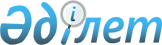 Экологиялық статистика бойынша жалпымемлекеттік статистикалық байқаулардың статистикалық нысандары мен оларды толтыру жөніндегі нұсқаулықтарды бекіту туралы
					
			Күшін жойған
			
			
		
					Қазақстан Республикасы Статистика агенттігі Төрағасының 2012 жылғы 10 тамыздағы № 210 Бұйрығы. Қазақстан Республикасының Әділет министрлігінде 2012 жылы 12 қыркүйекте № 7909 тіркелді. Күші жойылды - Қазақстан Республикасы Статистика агенттігі төрағасының 2013 жылғы 29 тамыздағы № 208 бұйрығымен      Ескерту. Күші жойылды - ҚР Статистика агенттігі төрағасының 29.08.2013 № 208 бұйрығымен (01.01.2014 бастап қолданысқа енгізіледі).

      «Мемлекеттік статистика туралы» Қазақстан Республикасы Заңының 12-бабының 2) және 7) тармақшаларына сәйкес, БҰЙЫРАМЫН:



      1. Мыналар:



      1) «Қоршаған ортаны қорғауға жұмсалған шығындар туралы есеп» жалпымемлекеттік статистикалық байқаудың статистикалық нысаны (коды 1411104, индексі 4-ҚО, кезеңділігі жылдық) осы бұйрықтың 1-қосымшасына сәйкес;



      2) «Қоршаған ортаны қорғауға жұмсалған шығындар туралы есеп» жалпымемлекеттік статистикалық байқаудың статистикалық нысанын толтыру жөніндегі нұсқаулық (коды 1411104, индексі 4-ҚО, кезеңділігі жылдық) осы бұйрықтың 2-қосымшасына сәйкес;



      3) «Коммуналдық қалдықтарды жинау және шығару туралы есеп» жалпымемлекеттік статистикалық байқаудың статистикалық нысаны (коды 1431104, индексі 1-қалдықтар, кезеңділігі жылдық) осы бұйрықтың 3-қосымшасына сәйкес;



      4) «Коммуналдық қалдықтарды жинау және шығару туралы есеп» жалпымемлекеттік статистикалық байқаудың статистикалық нысанын толтыру жөніндегі нұсқаулық (коды 1431104, индексі 1-қалдықтар, кезеңділігі жылдық) осы бұйрықтың 4-қосымшасына сәйкес;



      5) «Қалдықтарды іріктеу, пайдаға асыру және сақтау туралы есеп» жалпымемлекеттік статистикалық байқаудың статистикалық нысаны (коды 1441104, индексі 2-қалдықтар, кезеңділігі жылдық) осы бұйрықтың 5-қосымшасына сәйкес;



      6) «Қалдықтарды іріктеу, пайдаға асыру және сақтау туралы есеп» жалпымемлекеттік статистикалық байқаудың статистикалық нысанын толтыру жөніндегі нұсқаулық (коды 1441104, индексі 2-қалдықтар, кезеңділігі жылдық) осы бұйрықтың 6-қосымшасына сәйкес;



      7) «Атмосфералық ауаны қорғау туралы есеп» жалпымемлекеттік статистикалық байқаудың статистикалық нысаны (коды 1421103, индексі 2-ТП (ауа), кезеңділігі жартыжылдық, жылдық) осы бұйрықтың 7-қосымшасына сәйкес;



      8) «Атмосфералық ауаны қорғау туралы есеп» жалпымемлекеттік статистикалық байқаудың статистикалық нысанын толтыру жөніндегі нұсқаулық (коды 1421103, индексі 2-ТП (ауа), кезеңділігі жартыжылдық, жылдық) осы бұйрықтың 8-қосымшасына сәйкес бекітілсін.



      2. Мыналардың:



      1) «Экологиялық статистика бойынша жалпымемлекеттік статистикалық байқаулардың статистикалық нысандары мен оларды толтыру жөніндегі нұсқаулықтарды бекіту туралы» Қазақстан Республикасы Статистика агенттігі төрағасының 2010 жылғы 13 шілдедегі № 180 бұйрығының (Нормативтік құқықтық актілерді мемлекеттік тіркеу тізілімінде № 6399 болып тіркелген, 2010 жылғы 25 қыркүйектегі № 253-254 (26314-26315) «Казахстанская правда» газетінде жарияланған);



      2) «Экологиялық статистика бойынша жалпымемлекеттік статистикалық байқаулардың статистикалық нысандары мен оларды толтыру жөніндегі нұсқаулықтарды бекіту туралы» Қазақстан Республикасы Статистика агенттігі төрағасының 2010 жылғы 13 шілдедегі № 180 бұйрығына өзгерістер енгізу туралы» Қазақстан Республикасы Статистика агенттігі төрағасының 2011 жылғы 15 тамыздағы № 228 бұйрығының (Нормативтік құқықтық актілерді мемлекеттік тіркеу тізілімінде № 7174 болып тіркелген, 2011 жылғы 19 қазандағы № 503-504 (26896) «Егемен Қазақстан» газетінде жарияланған) күші жойылды деп танылсын.



      3. Қазақстан Республикасы Статистика агенттігінің Құқықтық және ұйымдық қамтамасыз ету департаменті Стратегиялық даму департаментімен бірге заңнамада белгіленген тәртіппен:



      1) осы бұйрықты Қазақстан Республикасы Әділет министрлігінде мемлекеттік тіркеуді қамтамасыз етсін;



      2) осы бұйрықты Қазақстан Республикасы Әдiлет министрлігінде мемлекеттiк тiркелгеннен кейiн күнтiзбелiк он күн iшiнде бұқаралық ақпарат құралдарына ресми жариялауға жіберсін;



      3) Қазақстан Республикасы Статистика агенттігінің интернет-ресурсында міндетті түрде жариялауды қамтамасыз етсін.



      4. Қазақстан Республикасы Статистика агенттігінің Стратегиялық даму департаменті осы бұйрықты Қазақстан Республикасы Статистика агенттігі құрылымдық бөлімшелерінің және аумақтық органдарының назарына жеткізсін.



      5. Осы бұйрықтың орындалуын бақылау Қазақстан Республикасы Статистика агенттігінің жауапты хатшысына жүктелсін.



      6. Осы бұйрық ресми жариялауға жатады және 2013 жылғы 1 қаңтардан бастап қолданысқа енгізіледі.      Төраға                                     Ә. Смайылов

1. Табиғатты қорғау қызметінің түрлері бойынша қоршаған ортаны қорғауға жұмсалған жалпы шығындар көлемін мың теңгемен көрсетіңіз

Укажите общий объем затрат на охрану окружающей среды по видам природоохранной деятельности, в тысячах тенге---------------------------------------------------------------------

1ҚОҚҚШЖ - Қоршаған ортаны қорғау бойынша қызмет түрлері мен шығындардың ведомстволық жіктеуіші

КДЗООС - ведомственный классификатор видов деятельности и затрат по охране окружающей среды

2. Қоршаған ортаны қорғауға жұмсалған ағымдағы шығындар көлемін мың теңгемен көрсетіңіз

Укажите объем текущих затрат на охрану окружающей среды, в тысячах тенге

2.1 Қоршаған ортаны қорғауға жұмсалған ағымдағы шығындардың көлемінен кәсіпорындарға (ұйымдарға) мың теңгемен төленгені

Из объема текущих затрат на охрану окружающей среды выплачено предприятиям (организациям), в тысячах тенге---------------------------------------------------------------------

2ТҚҚ - тұрмыстық қатты қалдықтар

ТБО - твердые бытовые отходы

3. Есепті кезеңдегі экологиялық төлемдер және табиғи ресурстар үшін төлемақы көлемін мың теңгемен көрсетіңіз

Укажите объем экологических платежей и платы за природные ресурсы за отчетный год, в тысячах тенге

4. Қоршаған ортаны қорғау бойынша негізгі құралдарды күрделі жөндеуге жұмсалған шығындардың көлемін мың теңгемен көрсетіңіз

Укажите объем затрат на капитальный ремонт основных средств по охране окружающей среды, в тысячах тенге

5. Қоршаған ортаны қорғау бойынша негізгі қорлардың орташа жылдық құнын мың теңгемен көрсетіңіз

Укажите среднегодовую стоимость основных фондов по охране окружающей среды, в тысячах тенгеАтауы                                Мекенжайы

Наименование _______________________ Адрес     ______________________

             _______________________ Тел.: __________________________

                                     Электрондық почта мекенжайы

             _______________________ Адрес электронной почты ________

Орындаушының аты-жөні және телефоны

Фамилия и телефон исполнителя       ________________ Тел. ___________Басшы                               (Т.А.Ә, қолы)

Руководитель ______________________ (Ф.И.О., подпись) _______________Бас бухгалтер                       (Т.А.Ә, қолы)

Главный бухгалтер _________________ (Ф.И.О., подпись) _______________                                                         М.О.

                                                         М.П.

Қазақстан Республикасы Статистика

агенттігі төрағасының      

2012 жылғы 10 тамыздағы     

№ 210 бұйрығына         

2-қосымша             

«Қоршаған ортаны қорғауға жұмсалған шығындар туралы есеп»

жалпымемлекеттік статистикалық байқаудың статистикалық нысанын

толтыру жөніндегі нұсқаулық (коды 1411104, индексі 4-ҚО,

кезеңділігі жылдық)

      1. Бұл «Қоршаған ортаны қорғауға жұмсалған шығындар туралы есеп» жалпымемлекеттік статистикалық байқаудың статистикалық нысанын (коды 1411104, индексі 4-ҚО, кезеңділігі жылдық) толтыру жөніндегі нұсқаулық (бұдан әрі – Нұсқаулық) «Мемлекеттік статистика туралы» Қазақстан Республикасы Заңының 12-бабының 7) тармақшасына сәйкес дайындалды және «Қоршаған ортаны қорғауға жұмсалған шығындар туралы есеп» (коды 1411104, индексі 4-ҚО, кезеңділігі жылдық) жалпымемлекеттік статистикалық байқаудың статистикалық нысанын толтырудың тәртібін нақтылайды.



      2. Келесі анықтамалар осы статистикалық нысанды толтыру мақсатында қолданылады:



      1) қоршаған ортаны қорғауға жұмсалған шығындардың жалпы көлемі – кәсіпорындар мен ұйымдардың қоршаған ортаны қорғау және табиғат ресурстарын ұтымды пайдалануға арналған негізгі құралдарды ұстау және пайдалану бойынша шығыстары, қоршаған ортаны қорғау бойынша негізгі қорларды күрделі жөндеуден өткізуге жұмсалған шығындар мен кәсіпорындар және ұйымдардың қоршаған ортаны қорғауға және табиғат ресурстарын ұтымды пайдалануға байланысты жұмсалған ағымдағы шығындар, қоршаған ортаны қорғау мәселелерімен айналысатын аппаратты ұстау үшін атқарушы билік органдарының шығындары, қоршаған ортаны қорғау және табиғатты ұтымды пайдалану саласындағы білім беруге, ғылыми зерттеулер мен әзірлемелерге жұмсалған шығындар, қоршаған ортаны қорғау бойынша іс-шараларға жұмсалған шығындар;



      2) табиғатты қорғауға жұмсалған ағымдағы шығындар – кәсіпорындар мен ұйымдардың қоршаған ортаны қорғауға арналған негізгі құралдарды ұстау және пайдалану бойынша шығыстары. Мұнда бүлінген жерлерді қалпына келтіру, кіші өзендердің арналарын тазалау, суды қорғау аймақтарын Экологиялық кодекс талаптарына сәйкес ұстау, су көздерінің, атмосфералық ауаның сапасын бақылау бойынша табиғатты қорғаумен байланысты ағымдағы іс-шаралар жүргізуге жұмсалған шығыстар жатады. Есеп беру объектілері басқа ұйымдарға ағынды сулар мен қалдықтарды тазалауға (залалсыздандыруға) және ағызуға тапсыру кезінде бұл қабылдаудың ақы төлеу мөлшері де ағымдағы табиғатты қорғау шығыстары көлеміне қосылады;



      3) экологиялық төлемдер – қоршаған ортаға белгіленген лимиттер шегінде эмиссиялар үшін және табиғи ортаға ластағыш заттардың нормативтен тыс шығарылуы үшін есептелген және нақты төленген төлемдер;



      4) экологиялық заңнаманың бұзылуы салдарынан орын алған зиянды өтеуге өндірілген қаражат – экологиялық заңнаманың бұзылуы салдарынан орын алған зиянды өтеуге заңды тұлғадан талап етілген және өндірілген нақты қаражат. Оларға қоршаған ортаны апаттық ластағаны үшін, табиғи ресурстарды ұтымсыз пайдаланғаны және бұзғаны үшін белгіленген төлемдер жатады;



      5) табиғи ресурстарды пайдаланғаны үшін төлемдер – жер үсті су ресурстарын, жер учаскелерін, қоршаған ортаға эмиссиялар, жануарлар дүниесін, орманды, ерекше қорғалатын табиғи аумақтарды пайдаланғаны үшiн есептелген және нақты төленген төлемдер;



      6) жер қойнауын пайдаланушылардың арнаулы төлемдерi – Қазақстан Республикасы Салық заңнамасына сәйкес анықталады;



      7) негізгі құрал-жабдықтар – субъектінің тауарларды (қызметтерді) өндіруде немесе жеткізуде бір кезеңнен астам пайдалану үшін ұстайтын материалдық активтері;



      8) ағымдағы құн – белгілі бір күнге қолданыстағы нарықтық бағасы бойынша негізгі құрал-жабдықтардың құны немесе негізгі құрал-жабдықтардың қайта бағалаудан (индексациялаудан) кейінгі құны.



      3. Бұл статистикалық нысан бухгалтерлік және бастапқы есепке алу, қоршаған ортаны қорғауға және табиғи ресурстарды ұтымды пайдалануға нақты шығынның мәлiметтерi негізінде толтырылады.



      1-бөлім бойынша табиғатты қорғау қызметінің түрлері мен шығындарына түсініктемелер Қоршаған орта статистикасы көрсеткіштерін қалыптастыру бойынша әдістемелік ұсынымдарда, сондай-ақ Қоршаған ортаны қорғау бойынша қызмет түрлері мен шығындардың ведомстволық жіктеуішінде келтірілген (Қазақстан Республикасы Статистика агенттігінің 2010 жылғы 9 желтоқсандағы № 337 және 2011 жылғы 17 наурыздағы № 85 бұйрықтарымен бекітілген).



      2-бөлімнің 1-жолында су ресурстарын қорғауға және ұтымды пайдалануға, күтіп ұстау және пайдалану жөніндегі ағымдағы шығындар енгізіледі:



      өндірістік және коммуналдық ағынды суды биологиялық, физикалық-химиялық және механикалық тазарту станциялары;



      ағынды суды, сонымен қоса суармалы егіншілік алқабында пайдаланылған суды қосымша тазартатын құрылыстар мен қондырғылар;



      ағынды суды тазарту әдістерін әзірлеуге байланысты кәсіпорындардағы тәжірибелік қондырғылар мен цехтар;



      су айдынын немесе жер астындағы суды ластайтын сұйық өндірістік қалдықтарды жинайтын, тасымалдайтын, қайта өңдейтін және жоятын қондырғылар мен құрылыстар;



      кемелерден алынған шаруашылық-тұрмыстық ағынды сулар мен қоқыстарды кәдеге жарату, жинау және тазарту үшін арналған жағалық құрылыстар;



      ағынды суды бастапқы сатысында тазартатын жеке құрылыстар (мұнай торлары, май сүзгілер, флотациялық қолдырғылардың және қоқырларды залалсыздандыратын қондырғылардың бейтараптайтын станциялары);



      ағынды суды тазартатын құрылысқа жеткізетін және ағынды суды алқап сүзгісіне, суландыру алқабына, арнайы салынған жинауышқа, буландырғышқа арналған кәріз желілері;



      коммуналдық ағынды суды тазартатын құрылыстар;



      өнеркәсіптік ағынды суды (сонымен қоса жаңбыр суын) бұратын алаңнан тыс кәріз желілері және сондағы қайта айдайтын станциялар, ағынды суды бақылайтын, әзірлейтін, ағынды суды орташалайтын станциялар және апатты жағдайда лас сулар ағылғанда және олардың концентрациясы шектеулі нормадан асып кеткенде уақытша жинайтын сыйымдылықтар, кейіннен осы суды тазарту станциясына айдау.



      Негізгі коммуникацияға өнеркәсіп кәсіпорындарының алаң ішіндегі желісі енгізілмейді. Егер кәріз желілері тазарту құрылысына жеткізілмесе және ластанған ағынды суды табиғи су объектілеріне ағызатын болса, онда осы желілерді күтіп ұстаудың және пайдаланудың шығындары осы жол бойынша көрсетілмейді;



      2) лай сулар мен мұхиттық лас суларды тазартатын жағалық және жүзбе станциялар;



      3) сумен қамтудың тұйық циклді жүйесі (ағынды суды тиісті тазартудан және өңдеуден өткізгеннен кейін техникалық сумен қамту қажетіне қайтару), сонымен қоса, әртүрлі қоқыстағы су мен күлді, басқа кәсіпорындардан келетін суды тазартатын айналым жүйелері, ұдайы және қайталап пайдаланатын айналым жүйелері;



      4) су айдынынан, су қоймасынан, кемежайдан және ішкі теңізден мұнайды, қоқысты және басқа да сұйық қалдықтарды жинайтын қондырғылар, құрал-жабдықтар мен техникалық флоттар, сондай-ақ теңіздер мен кемелерді қосымша жабдықтау бойынша шараларды жүргізу;



      5) Экологиялық кодекс талаптарына сәйкес суды қорғайтын аймақты жан-жақты технологиялық, орман-мелиоративтік, агротехникалық, гидротехникалық, санитарлық шаралармен қолдау, су ресурстарының ластануы мен сарқылуы;



      6) Экологиялық кодекс талаптарына сәйкес судың зиянды әсерімен күресу бойынша, сондай-ақ санитарлық-сауықтыру (экологиялық) жіберулерді қамтамасыз ету үшін арнайы су қоймаларын ұстау. Гидроэнергетикалық, ирригациялық және өндірістік қажеттілік үшін арналған су қоймаларын күтіп ұстау мен пайдалану шығындары мұнда енгізілмейді;



      7) салааралық маңызы бар арналық ауаландыру станциялары мен суды қорғайтын объектілер;



      8) шығарылғандардың шашырауы;



      9) жер бетіндегі және жер астындағы су ресурстарын ластамайтын сүзілу алаңы, суармалау таңабы, арнайы құрылған жинауыштар, буландырғыштар мен тұндырғыштар, ластанған ағынды суды бұру (қашыртқы);



      10) шағын өзендердің ағынын реттеу, олардың арнасын тазарту және шағын өзендердің қолайлы гидрологиялық режимі мен санитарлық жай-күйін қалпына келтіру әрі қолдау жөніндегі шараларды жүзеге асыру;



      11) қашыртқы су мен кәріздеу суын (сонымен қоса күріш танабындағы қашыртқы суды) қайтадан пайдалану және олардың сапасын жақсарту (жинақтайтын сыйымдылықтар, тұндырғыштар, құрылыстар, суды ауаландырғыш құрылғылар, биологиялық каналдар, пестицидтерді ұстайтын экрандар) шараларын өткізу;



      12) анағұрлым маңызды өзен бассейндеріндегі су шаруашылығы кешендерінің автоматтандырылған басқару жүйесі (бұдан әрі – АБЖ). Суды қорғау кешендерімен қоса АБЖ, теңіздің, табиғи және ағынды сулардың (арнайы кемелерді, зертханаларды қоса алғанда) сапасын бақылау жүйесі, су үлестіруді басқару жүйесі (суармалы егіншілікті қоса алғанда), мемлекеттік су кадастры жүйесі, судың бастапқы есебін қамтамасыз ету және алынатын, әрі шығарылатын сулардың есебі бойынша, есеп деректерін өңдеу бойынша есептеу орталықтарының суды пайдаланудың мемлекеттік есебін жүргізудің жиынтық деректерін әзірлеу (автоматтандырылған станцияларды, өлшеу қондырғыларын күтіп ұстау және пайдалану);



      13) қондырғылар, цехтар және пайдаланылған судан бағалы заттарды алу жөніндегі шараларды жүзеге асыру. Бұған жататын қондырғылар мен цехтар: су ерітінділерінен органикалық еріткіштерді, гальваникалық және өңдейтін ерітінділерден, қара және түсті металлургияда, ағынды судан бағалы компоненттерін алатын, кинопленкаларды өндірген және өңдеген кезде пайдаланылған судан және қайта өңделген кальций, магний, натрий, фторлы қосылыстар тұздарынан негізгі химия зауыттарынан алынғаны, целлюлоза - қағаз, химия, мұнай химиясы және өнеркәсіп салаларының пайдаланылған титан-магний ерітінділері, пайдаланылған судан мұнай өнімдері мен майды бөлу және іске жарату, тазарту құрылыстарындағы артық лайды қайта өңдеу, тамақ өнеркәсібіндегі қалдықтарды алу және қайта өңдеу, кәсіпорындарда пайда болған улы қосылыстарды қайта өңдеу және зарарсыздандыру, сондай-ақ өнеркәсіптің, көліктің, ауылшаруашылығының, тұрғын үй-коммуналдық шаруашылығының әртүрлі саласындағы басқа да сондай қондырғылар, цехтар, шаралар.



      1-жолда өнеркәсіптік және коммуналдық су құбырларын күтіп ұстаудың және пайдаланудың шығындары, сонымен қоса су шаруашылығы жүйесінен өнеркәсіп кәсіпорындары алатын судың төлемдері, сондай-ақ Суға қатысты заңнаманы бұзғаны үшін айыппұлдар көрсетілмейді.



      2-жолда атмосфералық ауаны қорғау, күтіп ұстау және пайдалану жөніндегі шығындар енгізіледі:



      технологиялық агрегаттардан және ауаны желдеткіштен шығатын газдағы зиянды заттарды тұтатын және залалсыздандыратын қондырғы, олардың атмосфераға тікелей шығар алдындағы осы шығындарды ауаны қорғау санатына жатқызу, тек осы қондырғы өзінің тікелей мақсаты бойынша санитарлық болған жағдайда ғана, яғни зиянды заттарды атмосфера ауасына шығаруды қамтамасыз еткенде ғана жатқызылады. Бұл көрсеткішке атмосфераға шығатын газдардың зиянды заттарын тазарту әдісін әзірлеу бойынша тәжірибелік-өнеркәсіптік қондырғылар мен цехтарды күтіп ұстаудың және пайдаланудың, сондай-ақ атмосфералық ауаның ластануын бақылайтын автоматтандырылған жүйенің, атмосфералық ауаның ластануын бақылайтын зертхананы күтіп ұстаудың шығындары енгізіледі.



      газдан шығатын заттарды іске жарататын қондырғы (өндіріс).



      автомобильдердің пайдаланылған газдардың улылығын тексеру жөніндегі бақылау-реттеу орындары.



      Ерекшелік ретінде атмосфералық ауаны қорғаудың ағымдағы құрамына, қалдық газдар тікелей ауаға шығар алдында қосымша жағатын және басқадай әдіспен қосымша тазалайтын қондырғылар мен құрылғыларды күтіп ұстау мен пайдалану шығындары енгізіледі.



      Бұдан басқа, ерекше жағдайда, газ үрлейтін машиналар газ тұтқыш аппаратқа тікелей байланысты болған кезде, осы машинаны пайдалану шығындары да атмосфера ауасын қорғауға жатады. Технологиялық тәсіл элементтері болып саналатын газтұтқыш қондырғылар мен құрылғылар және шамалы шикізаттардан жоспарланған өнімді алу үшін қызмет ететін (зауыттарда техникалық көміртекті өндірген кезде реактордан шығатын газдағы қаракүйені тазарту; фосфор зауыттарында сары фосфорды өндірген кезде кенді қыздыратын пештен шығатын газды тазарту; химия зауыттарында күкірт қышқылын өндірген кезде пештің «қайнаған қабатынан» шығатын газды тазарту) ауаны қорғауға жатпайды. Сонымен қоса, атмосфералық ауаны қорғаудың ағымдағы шығындар құрамына қосылмайтын шығыстар:



      газ қалдықтарын (ауа үрлегішті);



      түтін тартқыштарды (желдеткіштерді);



      түтін құбырларын пайдалану;



      жұмыс орындарында, санитарлық-қорғаныш аймақтарында қалыпты санитарлық-гигиеналық жағдайларды жасауға қызмет ететін желдету мен кондиционерлеу жүйесі;



      жасыл екпе ағаштарды күту, өйткені олар технологиялық тәсілдің, өнеркәсіптік санитарияның, көркейтудің құрамдас элементтері болып саналады.



      3.1-жолға полигондарды, қатты қалдықтарды сақтауды арнайы ұйымдастырылған орындарды, сондай-ақ өндіріс қалдықтарының қатты қауіпті және басқа да улы заттарын зарарсыздандыратын қондырғыларды күтіп ұстау мен пайдалану шығындары енгізіледі. Бұған өндірістің қатты қалдықтарын жоюдың (сонымен қоса лас ағынды суды тазарту процесінде тұтылған және шығарылған технологиялық газдар мен желдетілген ауа), қалдықтарды жинайтын орынға тасымалдаудың немесе жоюдың ағымдағы шығындары жатады.



      3.2-жолда арнайы техникаларды пайдаланудың, ағымдағы шығындарын қоса жерді қайта құнарландыруға, топырақтың құнарлы қабатын алуға, сақтауға шығындары көрсетіледі. Күрделі қаржы есебінен жерді қайта құнарландыруды жүзеге асыру шығындары осы жолда көрсетілмейді.



      Есепті жыл бойы қоршаған ортаны қорғау бойынша негізгі қорларға есептелген амортизация қоршаған ортаны қорғауға жұмсалған ағымдағы шығындарға қосылмайды.



      2.1 - бөлімнің 1-жолында ағынды суды қабылдағаны және тазартқан қызметі үшін кәсіпорындар мен ұйымдарға жалпы төлемдері көрсетіледі.



      2-жолда өндірістің және тұрмыстық қатты қалдықтарын (қауіптілерден басқа) арнайы орынға тасудың, сақтаудың, жоюдың (залалсыздандырудың) немесе іске асырудың көрсетілген қызметі үшін кәсіпорындар мен ұйымдарға жалпы төлемі көрсетіледі.



      3-жолда өндірістің қатты қауіпті қалдықтарын арнайы орынға тасудың, сақтаудың, жоюдың (залалсыздандырудың) немесе іске асырудың көрсетілген қызметі үшін кәсіпорындар мен ұйымдарға жалпы төлемі көрсетіледі.



      3-бөлімде қоршаған табиғи ортаны ластағаны үшін есептелген және нақты төленген төлемдер, табиғат ресурстары үшін төлемдер, сондай-ақ табиғатты пайдаланушылардың экологиялық заңнаманы бұзғандары үшін келтірілген зиянды өтеу бойынша төлемдер көрсетіледі.



      1-жол бойынша ластағыш заттардың шығарындылары мен төгінділері және белгіленген лимиттер шегінде өндіріс және тұтыну қалдықтарын орналастырғаны үшін төленуге ұсынылған және нақты төленген төлемдер көлемі көрсетіледі.



      1.1-жол бойынша нормативтер (лимиттер) шегінде ластағыш заттарды табиғи су қоймасына, сүзілу алаңына, жинауыш тоғанға төккені үшін төленуге ұсынылған және есепті жылы төленген төлемдер көрсетіледі.



      1.2-жол бойынша тұрақты көздер (жылжымалы ластау қайнар көздерін қоспағанда) үшін белгіленген шектелімде ластайтын заттарды атмосфераға шығарған және нақты жұмсалған отын үшін төленуге ұсынылған және есепті жылы төленген төлемдер көрсетіледі.



      1.3-жолда полигондарда, үйінділерде қалдықтарды орналастырғаны (үйгені, көмгені) және өндіріс қалдықтарын белгіленген шектелімде орналастырғаны (пайдаланбағаны) үшін төленуге ұсынылған және есепті жылы төленген төлемдер көрсетіледі.



      2-жолда қоршаған ортаны нормативтен тыс (шектелімнен тыс) ластағаны, яғни кәсіпорынның ластайтын заттарды (қалдықтарды) белгіленген нормативтен тыс шығарғаны (төккені, орналастырғаны) үшін есептелген және төленген қаражаттар көрсетіледі. Бұдан басқа, кәсіпорынның зиянды заттарды шығарғаны (төккені) және қалдықтарды орналастырғаны үшін рұқсатты ресімдемеуі бойынша ластайтын заттар (қалдықтар) түрлері бойынша төлемдері көрсетіледі.



      2.1-жолда табиғи су объектілеріне, сүзілу объектілеріне, жинауыш тоғанға және басқа да жасанды су қоймасына ластайтын заттарды нормативтен тыс төккені үшін төленуге ұсынылған және есепті жылы төленген төлемдер көрсетіледі.



      2.2-жолда ластайтын заттарды атмосфераға нормативтен тыс шығарғаны үшін төленуге ұсынылған және есепті жылы төленген төлемдер көрсетіледі.



      2.3-жолда полигондарда, үйінділерде қалдықтарды (үйгені, көмгені) және өндіріс қалдықтарын нормативтен тыс орналастырғаны (пайдаланбағаны) үшін төленуге ұсынылған және есепті жылы төленген төлемдер көрсетіледі.



      3-жолда кәсіпорындардың экологиялық заңнамаларын бұзудан болған залалды өтеуге ұсынылған және нақты өндіріп алынған барлық қаражаттар ескеріледі. Бұған қоршаған ортаны апатты жағдайда ластағаны, табиғат ресурстарын тиімсіз пайдаланғаны немесе бүлдіргені үшін төлемдер жатады. Бұған сонымен қоса нақты лауазымдық тұлғалардың жазалары енгізіледі.



      4-жолға табиғат ресурстарын пайдаланғаны, табиғат ресурстарын тиімсіз және жан-жақты пайдаланбағаны үшін есептелген және нақты белгіленген төлемдер енгізіледі.



      5-жолда Қазақстан Республикасы Салық заңнамасына сәйкес анықталатын жер қойнауын пайдаланушылардың арнаулы төлемдері көрсетіледі.



      4-бөлім бойынша қорғау жөніндегі қондырғылар мен құрылыстардың күрделі жөндеуіне арналған шығын көлемін атай отырып, табиғатты қорғауға арналған негізгі құрал-жабдықтардың күрделі жөндеу шығындары көрсетіледі: атмосфералық ауаны (1-жол); су ресурстарын ұтымды пайдалану (2-жол). Су ресурстары мен ауа бассейнін қорғау және ұтымды пайдалану жөніндегі құрал-жабдықтардың құрамы, осы нұсқаулықтың 3-бөлімінде 4-ҚО (жылдық) статистикалық нысанның 2-бөлімін толтыру бойынша әдіснамалық түсініктемелерінде (3.2-жолдан басқа) аталған қондырғылар мен құрылыстар тізбесіне сәйкес келуі тиіс.



      9-жолда өндірістік қалдықтарды тасуға, сақтауға және жоюға, сондай-ақ жерді қайта құнарландыруға байланысты негізгі қорларды күрделі жөндеу шығындары көрсетіледі.



      5-бөлімнің 1-3-жолдарында қоршаған ортаны қорғау бойынша негізгі құрал-жабдықтардың орташа жылдық құны ағымдағы құнмен көрсетіледі.



      3-жолға жерді өндірістік қалдықтармен ластанудан қорғауға, сондай-ақ жерді құнарландыруға ғана байланысты пайдаланылатын негізгі қорлардың құны кіреді.



      4. Арифметикалық-логикалық бақылау:



      1) 3-бөлім. «Экологиялық төлемдер және табиғи ресурстар үшін төлемақы көлемі»:



      1-коды = 1.1, 1.2, 1.3-кодтардың қосындысына



      2-коды = 2.1, 2.2, 2.3-кодтардың қосындысына



      4-коды 4.1, 4.2, 4.3, 4.4, 4.5-кодтардың қосындысына.



      2) Бөлімдер арасындағы бақылау:



      1-бөлім кодтарының қосындысы 2-бөлім кодтарының қосындысына



      1-бөлімнің 1-коды 2-бөлімнің 2-коды + 4-бөлімнің 1-коды



      1-бөлімнің 2, 4-кодтарының қосындысы > 2-бөлімнің 1-коды + 4-бөлімнің 2-коды



      1-бөлімнің 3, 4, 6-кодтарының қосындысы > 2-бөлімнің 3.1 + 3.2-кодтары



      2.1-бөлімнің 1-жолы 2-бөлімнің 1-коды



      2.1-бөлімнің 2,3-жолдарының қосындысы 2-бөлімнің 3.1-коды



      егер 2-бөлімнің 1-коды 0, онда 4-бөлімнің 2-коды 0



      егер 2-бөлімнің 2-коды 0, онда 4-бөлімнің 1-коды 0



      егер 4-бөлімнің 2-коды 0, онда 5-бөлімнің 1-коды 0



      егер 4-бөлімнің 1-коды 0, онда 5-бөлімнің 2-коды 0



      егер 2-бөлімнің 1-коды 0, онда 5-бөлімнің 1-коды 0



      егер 2-бөлімнің 2-коды 0, онда 5-бөлімнің 2-коды 0



      егер 2-бөлімнің 3.1 және 3.2-коды 0, онда 4-бөлімнің 3-коды  0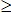 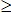 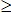 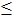 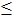 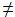 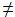 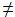 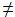 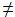 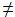 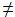 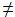 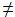 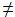 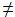 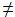 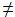 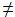 

1. Коммуналдық қалдықтарды жинау мен шығаруды жүзеге асыратын аумақтың елді мекен, ауданын, қаласын, облысын көрсетіңіз (заңды тұлғаның және (немесе) оның құрылымдық және оқшауланған бөлімшесінің тіркелген жеріне қарамастан).

Укажите населеный пункт, район, город, область с территории которого осуществляется сбор и вывоз коммунальных отходов (независимо от места регистрации юридического лица и (или) его структурного и обособленного подразделения).Әкімшілік-аумақтық объектілер жіктеуішіне

сәйкес аумақ коды (статистика органының      _ _ _ _ _ _ _ _ _ _

қызметкерімен толтырылады)                  |_|_|_|_|_|_|_|_|_|_|

Код территории согласно Классификатору

административно-территориальных объектов

(заполняется работниками органа статистики)

2. Қалдықтармен жұмыс істеу бойынша қызмет түрін көрсетініз («» белгісімен белгілеңіз)

Укажите вид деятельности по обращению с отходами (отметьте значком «»)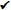 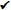 ---------------------------------------------------------------------

1ҚЖҚТА - Қалдықтармен жұмыс істеу бойынша қызмет түрлерінің анықтамалығы

СВДО - Справочник видов деятельности по обращению с отходами

3. Жиналған коммуналдық қалдықтардың көлемі, тоннамен

Объем собранных коммунальных отходов, в тоннах---------------------------------------------------------------------

2КҚТА - Коммуналдық қалдықтар түрлерінің анықтамалығы

СВКО - Справочник видов коммунальных отходов

4. Шығарылған (тапсырылған) коммуналдық қалдықтардың көлемі, тоннамен

Объем вывезенных (переданных) коммунальных отходов, в тоннах---------------------------------------------------------------------

3ШКҚБА - Шығарылатын коммуналдық қалдықтардың бағыттар анықтамалығы

СНВКО - Справочник направлений вывозимых коммунальных отходов

5. Ұйым қызмет көрсететін кәсіпорындар санын көрсетіңіз, ___________

   бірлік                                               |___________|

   Укажите количество предприятий, обслуживаемых

   организацией, единицАтауы                           Мекенжайы

Наименование __________________ Адрес     ___________________________

             __________________ Телефон _____________________________

             __________________ Электрондық почта мекенжайы

                                Адрес электронной почты     _________

Орындаушының аты-жөні және телефоны

Фамилия и телефон исполнителя       ______________ Телефон __________Басшы                           (Аты-жөні,тегі, қолы)

Руководитель __________________ (Ф.И.О., подпись)    ________________Бас бухгалтер                   (Аты-жөні,тегі, қолы)

Главный бухгалтер _____________ (Ф.И.О., подпись) ___________________                                                  М.О.

                                                  М.П.

Қазақстан Республикасы Статистика

агенттігі төрағасының      

2012 жылғы 10 тамыздағы     

№ 210 бұйрығына         

4-қосымша             

«Коммуналдық қалдықтарды жинау және шығару туралы есеп»

жалпымемлекеттік статистикалық байқаудың статистикалық

нысанын толтыру жөніндегі нұсқаулық

(коды 1431104, индексі 1-қалдықтар, кезеңділігі жылдық)

      1. Осы «Коммуналдық қалдықтарды жинау және шығару туралы есеп» жалпымемлекеттік статистикалық байқаудың статистикалық нысанын (коды 1431104, индексі 1-қалдықтар, кезеңділігі жылдық) толтыру жөніндегі нұсқаулық (бұдан әрі – Нұсқаулық) «Мемлекеттік статистика туралы» Қазақстан Республикасы Заңының 12-бабының 7) тармақшасына сәйкес әзірленді және жалпымемлекеттік статистикалық байқаудың «Коммуналдық қалдықтарды жинау және шығару туралы есеп» статистикалық нысанын (коды 1431104, индексі 1-қалдықтар, кезеңділігі жылдық) толтырудың тәртібін нақтылайды.



      2. Келесі анықтамалар осы статистикалық нысанды толтыру мақсатында қолданылады:



      1) коммуналдық қалдықтар - елдi мекендерде, оның iшiнде адамның тiршiлiк әрекетi нәтижесiнде пайда болған тұтыну қалдықтары, сондай-ақ құрамы және жиналу сипаты жағынан осыларға ұқсас өндiрiс қалдықтары;



      2) үй шаруашылығының қауіпті қалдықтары - бұл тұрғын үй ғимараттар аумағынан бөлек жиналатын қалдықтар және қатты тұрмыстық қалдықтар (бұдан әрі - ҚТҚ) үшін полигондарда орналастыруға рұқсат етілген бөлек жиналатын қалдықтар және олардың жеке бөлектері (бояулар, желімдер, қара майлар, майлар, еріткіштер, қышқылдар, жуу құралдары, фотохимикаттар, пестицидтер);



      3) қалдықтарды қайта өңдеу – қалдықтардың көлемін немесе қауіпті қасиетін азайту үшін олардың сипаттамаларын өзгертетін физикалық, жылу, химиялық немесе биологиялық үдерістер, оларды қолдануды жеңілдетеді немесе оларды пайдаға асыруын жақсартады;



      4) компостерлеу – биологиялық шіритын қалдықтар анаэроблық немесе аэроблық ыдырауға ұшырайтын биологиялық үдіріс, оның нәтижесінде топырақ құнарлылығын жоғарылату үшін қолдануға болатын өнім қалыптасады;



      5) инсинерация – энергетикалық ресурстарды алу немесе алусыз арнайы осы үшін арналған жабдықтарда (инсинераторларда) қалдықтарды бақылап өртеу.



      3. Қалдықтарды жинау және шығару (тапсыру) бойынша бухгалтерлік және алғашқы есеп деректері статистикалық нысанды толтыруға негіз болып табылады.



      4. 1-бөлімде аумақтан коммуналдық қалдықтарды жинау мен шығаруды жүзеге асыратын заңды тұлғаның және (немесе) оның құрылымдық және оқшауланған бөлімшелерінің тіркелу орнына қарамастан, елді мекен, қала, аудан көрсетіледі. Әкімшілік-аумақтық объектілер жіктеуішіне сәйкес аумақ кодын статистика органдарының қызметкерлері толтырылады.



      5. 2-бөлімде ұйым қалдықтармен жұмыс істеу бойынша қызмет түрін көрсетеді.



      6. 3-бөлімде жиналған коммуналдық қалдықтар, оның ішінде үй шаруашылықтарынан қалдықтар, саябақ қалдықтар, тұрмыстық қалдықтарға теңестірілген өндіріс қалдықтар, көшедегі қоқыс, құрылыстан және нарықтардан шығарылған қалдықтардың саны көрсетіледі.



      1-жол бойынша үй шаруашылығында туындаған және қоқыс үшін арналған орындардан жиналған қалдықтар саны көрсетіледі. Олар тамақ қалдықтары, тамақ дайындау, үй жинау және пәтерлерді ағымдағы жөндеу, тауарларды буып-түюден, пайдаланудан шыққан аяқ киім, киім, шыны, пластмасса және басқа да үй тұрмысының көлемі кішкентай заттардан шыққан қалдықтар саны көрсетіледі.



      Үй шаруашылығының қауіпті қалдықтарына жуу құралдары және олардың бөлек компоненттері, бояулар, желімдер, қара майлар, еріткіштер, қышқылдар және олардың жеке бөліктері жатады.



      2-жол бойынша саябақтардан, жасыл екпе ағаштары аймақтарынан жиналған қалдықтар көрсетіледі. Бұларға өсімдік тегінен (жапырақ, бұтақ, пәлек, шөп) және органикалық емес тектен шыққан қалдықтар жатады.



      3-жол бойынша құрылыстан жиналған қалдықтардың саны көрсетіледі.



      4-жол бойынша тұрмыстық қалдықтарға теңестірілген және өндіріс объектілері, ұйымдар мен мекемелер аумағынан жеке жиналған қалдықтар саны көрсетіледі.



      5-жол бойынша көшелерден жиналатын көшедегi қоқыс (рұқсат етілмеген қоқыс тастайтын жерлердегі қоқысты қоса) көрсетіледі. Бұған жолдарды, жер асты өтпе жолдарын, қоғамдық көлік тұрақтарын, митингілер, шерулер, ойын-сауық көріністерін өткізгеннен кейін алаңдарды тазалау бойынша көрсеткіштер енгізіледі.



      6-жол бойынша базар аумағынан жиналған тұрмыстық қалдықтардың саны көрсетіледі.



      9-жол бойынша бөлімнің басқа жолдарында ескерілмеген, бөлек жиналатын (мысалы: тұндырғаштағы шламдар, кәріздік шламдар) көрсетіледі.



      7. 4-бөлімде шығарылған немесе басқа ұйымдарға берілген коммуналдық қалдықтардың саны көрсетіледі.



      1-жол бойынша тұрмыстық қатты қалдықтарға (ТҚҚ) арнайы арналған полигондарға шығарылған қалдықтардың саны көрсетіледі.



      2.1-2.3-жолдар бойынша басқа ұйымдарға немесе әрі қарай қайта өңдеу, компостерлеу немесе өртеу үшін қоқыс өңдеу зауыттарына берілген коммуналдық қалдықтардың саны көрсетіледі.



      2.9-жол бойынша басқа ұйымдарға қайта өңдеудің өзге түрлеріне берілген қалдықтардың саны көрсетіледі.



      8. 5-бөлімде қоқыс шығаратын ұйым аумағында қалдықтарды жинау және шығаруды жүзеге асыратын кәсіпорындар мен ұйымдардың санын көрсетеді.



      9. Арифметикалық–логикалық бақылау:



      1) 3-бөлім «Жиналған коммуналдық қалдықтардың көлемі»:



      «Жиналған коммуналдық қалдықтардың барлығы» жолы = 1, 2, 3, 4, 5, 6, 9;



      1-жол = 1.1, 1.2, 1.3, 1.4;



      2) 4-бөлім «Шығарылған (тапсырылған) коммуналдық қалдықтардың көлемі»:



      «Шығарылған коммуналдық қалдықтарың барлығы» жолы = 1, 2;



      2-жол = 2.1, 2.2, 2.3, 2.9 - кодтар бойынша жолдар;



      3) Бөлімдер арасында бақылау:



      4-бөлімнің 1, 2 = 3-бөлімнің 1, 2, 3, 4, 5, 6, 9.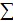 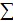 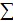 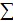 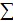 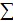 

1. Полигонның нақты орналасу жерін көрсетіңіз (полигоны бар заңды тұлғаның және (немесе) оның құрылымдық және оқшауланған бөлімшесінің тіркелген жеріне қарамастан) - облыс, қала, аудан, елді мекен

Укажите фактическое местонахождение полигона (независимо от места регистрации юридического лица и (или) его структурного и обособленного подразделения, имеющего полигон) - область, город, район, населенный пунктӘкімшілік-аумақтық объектілер жіктеуішіне

сәйкес аумақ коды (статистика органының      _ _ _ _ _ _ _ _ _ _

қызметкері толтырады)                       |_|_|_|_|_|_|_|_|_|_|

Код территории согласно Классификатору

административно-территориальных объектов

(заполняется работниками органа статистики)

2. Қалдықтарды жұмыс істеу бойынша қызмет түрін көрсетініз («» белгісімен белгілеңіз)

Укажите вид деятельности по обращению с отходами (отметьте значком «»)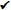 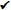 ---------------------------------------------------------------------

1ҚЖҚТА - Қалдықтармен жұмыс істеу бойынша қызмет түрлерінің анықтамалығы

СВДО - Справочник видов деятельности по обращению с отходами                                                         ___________



3. Іріктеуге түскен қалдықтардың санын көрсетіңіз, тонна|___________|

Укажите объем отходов, поступивших на сортировку, тонн

4. Іріктелген қалдықтар көлемін көрсетіңіз, тонна

Укажите объем отсортированных отходов, тонн---------------------------------------------------------------------

2КҚТА - Коммуналдық қалдықтар түрлерінің анықтамалығы

СВКО - Справочник видов коммунальных отходов                                                         ___________



5. Іріктеуден кейін қалған қалдықтар көлемін көрсетіңіз,|___________|

тонна

Укажите объем отходов, оставшихся после сортировки, тонн                                                         ___________



6. Іріктеу құрылысының қуатын көрсетіңіз, жылына тонна  |___________|

Укажите мощность сортировочного сооружения, тонн в год

7. Пайдаға асырылған қалдықтардың көлемін көрсетіңіз, тонна

Укажите объем утилизированных отходов, тонн

8. Қалдықтарды сақтау туралы деректерді көрсетіңіз, тонна

Укажите данные о депонировании отходов, тонн_____________________________________________________________________

3СҚА - Сақталған қалдықтардың анықтамасы

СДО - Справочник депонированных отходов                                                         ___________



9. Есепті жылдың соңына жинақталған сақтауға берілген   |___________|

қалдықтардың көлемін көрсетіңіз, тонна

Укажите объем накопленных депонированных отходов на

конец отчетного года, тонн                                                         ___________



10. Полигонның жобалық қуатын көрсетіңіз, тонна         |___________|

Укажите проектную мощность полигона, тонн                                                         ___________



11. Полигонның ауданын көрсетіңіз, шаршы километрмен    |___________|

Укажите площадь полигона, в квадратных километрахАтауы                            Мекенжайы

Наименование ___________________ Адрес     __________________________

             ___________________ Телефон ____________________________

             ___________________

Электрондық почта мекенжайы

Адрес электронной почты     ____________________________

Орындаушының аты-жөні және телефоны

Фамилия и телефон исполнителя ____________________ Телефон __________Басшы                            (Аты-жөні,тегі, қолы)

Руководитель ___________________ (Ф.И.О., подпись)     ______________Бас бухгалтер                    (Аты-жөні,тегі, қолы)

Главный бухгалтер ______________ (Ф.И.О., подпись)     ______________                                                       М.О.

                                                       М.П.

Қазақстан Республикасы Статистика

агенттігі төрағасының      

2012 жылғы 10 тамыздағы     

№ 210 бұйрығына         

6-қосымша             

«Қалдықтарды іріктеу, пайдаға асыру және сақтау туралы есеп»

жалпымемлекеттік статистикалық байқаудың статистикалық нысанын

толтыру жөніндегі нұсқаулық (коды 1441104, индексі 2-қалдықтар,

кезеңділігі жылдық)

      1. Осы «Қалдықтарды іріктеу, пайдаға асыру және сақтау туралы есеп» жалпымемлекеттік статистикалық байқаудың статистикалық нысанын (коды 1441104, индексі 2-қалдықтар, кезеңділігі жылдық) толтыру жөніндегі нұсқаулық (бұдан әрі – Нұсқаулық) «Мемлекеттік статистика туралы» Қазақстан Республикасы Заңының 12-бабының 7) тармақшасына сәйкес әзірленді және жалпымемлекеттік статистикалық байқаудың «Қалдықтарды іріктеу және сақтау туралы есеп» статистикалық нысанын (коды 1441104, индексі 2-қалдықтар, кезеңділігі жылдық) толтырудың тәртібін нақтылайды.



      2. Келесі анықтамалар осы статистикалық нысанды толтыру мақсатында қолданылады:



      1) қалдықтардың түрi – шығу көзiне, қасиеттерiне және жұмыс iстеу технологиясына сәйкес жалпы белгiлерi бар, қалдықтар жiктеуiшi негiзiнде айқындалатын қалдықтар жиынтығы;



      2) қалдықтарды сақтау – полигондарда қалдықтарды жинақтау, көму;



      3) коммуналдық қалдықтар – елдi мекендерде, оның iшiнде адамның тiршiлiк әрекетi нәтижесiнде пайда болған тұтыну қалдықтары, сондай-ақ құрамы және жиналу сипаты жағынан осыларға ұқсас өндiрiс қалдықтары;



      4) қалдықтарды орналастыру – өндiрiс және тұтыну қалдықтарын сақтау немесе көму;



      5) қалдықтарды пайдаға асыру – қалдықтарды қосалқы материалдық немесе энергетикалық ресурстар ретiнде пайдалану;



      6) қалдықтарды есепке алу – қалдықтардың сандық және сапалық сипаттамалары және олармен жұмыс iстеу тәсiлдерi туралы ақпаратты жинау және ұсыну жүйесi;



      7) қалдықтарды сақтау – қалдықтарды кейiннен қауiпсiз жою мақсатында оларды арнайы бөлiнген жерлерде жинап қою;



      8) тұрмыстық қатты қалдықтар үшін полигон - қатты тұрмыстық қалдықтарды бөлектеуге және зиянсыздандыруға арналған арнайы құрылыс.



      3. Есеп бухгалтерлік және алғашқы қалдықтардың түсуі және одан арғы қозғалысын тіркеу деректері, қатты тұрмыстық қалдықтар объектілерінің паспорттарының негізінде жасалады.



      Бұл есепте барлық түрлеріне (өнеркәсіпті, құрылыстық, коммуналдық және тағы басқа) қарамастан іріктеуге, пайдаға асыруға және сақтауға келіп түскен қалдықтар көлемі.



      4. 1-бөлімде полигоны бар заңды тұлғаның және (немесе) оның құрылымдық және оқшауланған бөлімшесінің тіркелген жеріне қарамастан полигонның нақты орналасу жері көрсетіледі. Аумақ кодын Әкімшілік-аумақтық объектілер жіктеуішіне сәйкес статистика органының қызметкері полигонның нақты орналасу жеріне сәйкес толтырылады.



      5. 2–бөлімде қалдықтармен жұмыс істеу бойынша қызмет түрі көрсетіледі (қалдықтарды іріктеу, пайдаға асыру, сақтау).



      6. 3-4-бөлімдерді бұдан әрі пайдаға асыру немесе басқа ұйымдарға қайтадан пайдалану үшін беру мақсатымен қалдықтарды іріктеуді жүзеге асыратын ұйымдар толтырады.



      3-бөлімде іріктеуге түскен қалдықтардың саны көрсетіледі.



      4-бөлімде қайта қолдануға немесе қосалқы өнім жасау үшін жарайтын, іріктеу нәтижесінде сарапталған қалдықтар фракциялары (бағалы материалдар) жөніндегі деректер көрсетіледі. Бұл қалдықтар қосалқы материалдық немесе энергетикалық қорлар ретінде оларды пайдалану үшін басқа ұйымдарға берілу мүмкін.



      7. 5-бөлімде іріктеуден қалған қалдықтардың көлемі көрсетіледі.



      8. 6-бөлімде өндіруші деректері бойынша іріктеу құрылысының қуаты (өткізу қабілеті) көрсетіледі.



      9. 7-бөлімде кәдеге асырылған, яғни қосалқы материалдар  мысалы, полигонның құрылыс іс-шараларына бағытталған) ретінде кәсіпорын пайдаланған немесе оларды кейін пайдалануға не қайта өңдеуге басқа ұйымдарға жіберілген қалдықтардың көлемі көрсетіледі.



      Полигонның құрылыс қызметіне бағытталған қалдықтар көлемі ретінде жол құрылысы, қалдықтарды ұстау үшін құрылыстар (жер бөгеті), нығыздау, топырақты жабу, топырақ құнарлығын қалпына келтіру үшін және тағы басқа қалдықтар алынады.



      Пайдаға асырудың өзге түрлеріне бағытталған қалдықтардың көлемі ретінде қосалқы материал сапасында қолданылатын, сондай-ақ көлемді азайту үшін қосымша өңдеуден өткен қалдықтар алынады.



      10. 8-бөлімде сақтауға түскен (сақтау немесе көму) қалдықтардың саны (түрлері бойынша) көрсетіледі. Бұл бөлімді полигоны бар және қалдықтарды сақтауды жүзеге асыратын кәсіпорындар толтырады.



      1-код бойынша алдын ала іріктеуді өтпеген аралас коммуналдық қалдықтардың саны көрсетіледі.



      2-код бойынша іріктеу үдерісінен қалған қалдықтар көрсетіледі.



      3-код бойынша құрылыстардан қалған қалдықтар (металлдар, ағаштар, бояулар және тағы басқа), құрылыс қоқыстары (бетон, кірпіш, тас, плиткалар және тағы басқа), үйлерді бұзу, жөндеуден немесе жол жабының төсеуден қалған қалдықтар (битум, асфальт, бетон, қиыршық тас, шағыл, және тағы басқа) көрсетіледі.



      4-код бойынша ҚТҚ полигондарында сақтау үшін рұқсат берілген және қауіптірек санаты бойынша III және IV өнеркәсіп қалдықтарын көлемін көрсетіледі.



      9-код бойынша полигонда сақтауға немесе жинауға жіберілген басқа жолдарда көрсетілмеген өзге қалдықтар көрсетіледі.



      11. 9-бөлімде есепті жылдың соңына жиналып сақталған қалдықтардың көлемі көрсетіледі. Бұл көрсеткішті есептеу кезінде өткен жылдарда жиналып сақталған қалдықтардың деректерін және есепті жылғы қатты тұрмыстық қалдықтарды тіркеу журналына сәйкес жиналып сақталған қалдықтардың көлеміне қосу қажет.



      12. 10-бөлімде жобалық құжаттамаларға сәйкес қалдықтарды сақтау үшін полигонның жобалық қуаты көрсетіледі.



      13. 11-бөлімде шаршы километріндегі полигонның ауданы көрсетіледі.



      14. Арифметикалық-логикалық бақылау:



      1) 4-бөлім «Іріктелген қалдықтардың саны»:



      «Іріктелген қалдықтардың көлемі, барлығы» жолы = 1.1.01-1.1.10–жолдар;



      2) 8-бөлім «Қалдықтарды сақтау туралы деректерді көрсетіңіз»:



      «Сақталған қалдықтардың көлемі, барлығы» жолы = 1-9 жолдар;



      3) Бөлімдердің арасында бақылау:



      3-бөлім > 5 бөлімнен



      10-бөлім > 9 бөлімнен.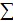 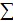 

1. Ауаны ластайтын тұрақты көздері бар объектінің нақты орналасу жерін көрсетіңіз (заңды тұлғаның және (немесе) оның құрылымдық және оқшауланған бөлімшесінің тіркелген жеріне қарамастан) - облыс, қала, аудан, елді мекен

Укажите фактическое местонахождение объекта, имеющего стационарные источники загрязнения воздуха (независимо от места регистрации юридического лица и (или) его структурного и обособленного подразделения) - область, город, район, населенный пунктӘкімшілік-аумақтық объектілер жіктеуішіне

сәйкес аумақ коды (статистика органының      _ _ _ _ _ _ _ _ _ _

қызметкерімен толтырылады)                  |_|_|_|_|_|_|_|_|_|_|

Код территории согласно Классификатору

административно-территориальных объектов

(заполняется работниками органа статистики)

2. Атмосфераға ластайтын заттар шығарындыларының көлемін тоннамен үтірден кейін үш белгімен көрсетіңіз

Укажите объемы выбросов, загрязняющих веществ в атмосферу, в тоннах с тремя знаками после запятой

3. Атмосфераға шығарылған ерекше ластайтын заттардың көлемін тоннамен үтірден кейін үш белгімен көрсетіңіз

Укажите объемы выбросов в атмосферу специфических загрязняющих веществ, в тоннах с тремя знаками после запятой____________________________________________________*Осы статистикалық нысанның 2 қосымшасына сәйкес

Согласно приложению 2 к данной статистической форме

4. Есепті кезеңнің соңына атмосфераға ластайтын заттар шығарындыларының тұрақты көздер санын бірлікпен көрсетіңіз

Укажите на конец отчетного периода количество стационарных источников выбросов загрязняющих веществ в атмосферу, в единицахАтауы                            Мекенжайы

Наименование ___________________ Адрес     __________________________

             ___________________ телефон   __________________________

             ___________________ Электрондық мекенжайы

                                 Электронный адрес     ______________

Орындаушының аты-жөні және телефоны

Фамилия и телефон исполнителя _________________ Телефон _____________Басшы                            (Т.А.Ә, қолы)

Руководитель ___________________ (Ф.И.О., подпись) __________________Бас бухгалтер                    (Т.А.Ә, қолы)

Главный бухгалтер ______________ (Ф.И.О., подпись) __________________                                                   М.О.

                                                   М.П.

«Атмосфералық ауаны қорғау           

туралы есеп» (коды 1421103, индексі 2-ТП (ауа),

кезеңділігі жартыжылдық, жылдық)        

статистикалық нысанына             

1-қосымша                     

Ұшпалы органикалық қосылыстарға (ҰОҚ) жататын заттардың тізімі

«Атмосфералық ауаны қорғау            

туралы есеп» (коды 1421103, индексі 2-ТП (ауа),

кезеңділігі жартыжылдық, жылдық)        

статистикалық нысанына              

2-қосымша                      

Ерекше ластайтын заттардың анықтамалығы

Қазақстан Республикасы Статистика

агенттігі төрағасының      

2012 жылғы 10 тамыздағы     

№ 210 бұйрығына         

8 қосымша             

«Атмосфералық ауаны қорғау туралы есеп» жалпымемлекеттік

статистикалық байқаудың статистикалық нысанын толтыру жөніндегі

нұсқаулық (коды 1421103, индексі 2-ТП (ауа), кезеңділігі

жартыжылдық, жылдық)

      1. Осы «Атмосфералық ауаны қорғау туралы есеп» жалпымемлекеттік статистикалық байқаудың статистикалық нысанын (коды 1421103, индексі 2-ТП (ауа), кезеңділігі жартыжылдық, жылдық) толтыру жөніндегі нұсқаулық (бұдан әрі – Нұсқаулық) «Мемлекеттік статистика туралы» Қазақстан Республикасы Заңының 12-бабының 7) тармақшасына сәйкес дайындалды және жалпымемлекеттік статистикалық байқаудың «Атмосфералық ауаны қорғау туралы есеп» (коды 1421103, индексі 2-ТП (ауа), кезеңділігі жартыжылдық, жылдық) статистикалық нысанын толтырудың тәртібін нақтылайды.



      2. Келесі анықтамалар осы статистикалық нысанды толтыру мақсатында қолданылады:



      1) атмосфераны ластайтын заттардың шығарылуы – шығарындылардың тұрақты (ұйымдастырылған немесе ұйымдастырылмаған) көздерінен ластауы (халықтың денсаулығы мен қызметіне, қоршаған табиғи ортаға қолайсыз әсер ететін) заттардың атмосфераға түсуі;



      2) атмосфераны ластайтын тұрақты көзі – пайдалану процесінде зиянды заттар бөлетін жылжымайтын технологиялық агрегат (қондырғы, аппарат) аталады. Бұған басқа да объектілер (террикондар, резервуарлар) жатады. Ластау көздері газды өткізу қондырғыларымен (құрылымдарымен) жабдықталуына қарай ұйымдастырылған және ұйымдастырылмаған болып бөлінеді;



      3) ұйымдастырылған ластау көздері – зиянды заттары, газ немесе су жүретін (құбырлар, аэрационды фонарь, вентиляциялық шахталар) жүйе арқылы өтетін көздер. Бұл жүйе, зиянды заттарды ұстауға сәйкес газ тазалайтын және шаң ұстайтын қондырғыларды қолдануға мүмкіндік туғызады;



      4) ұйымдастырылмаған ластау көздері – зиянды заттары, герметикалық емес технологиялық қондырғылар, көлік жабдықтары, резервуарлар арқылы тікелей атмосфераға шығарылатын көздер. Бұларға жанып жатқан террикондар, шаң шығаратын үйінділер, ашық жерде сақталған отын, материалдар, шикізаттар және қалдықтар, оның ішінде тоған су қоймалары мен жинаушылар, мұнай-тұтқыштар, шламо және қалдықтары сақтау қоймалары, күл үйіндісі, тау жыныстары үйіндісі, өнім карьерлері, оларды фракцияларға ұсақтау және себу ашық салалары жатады;



      5) ластағыш заттарды ұстау және іске жарату – өндіріске қайта қайтарылып, тауар өнімін алуға пайдаланылған немесе басқа жаққа жіберілген ұсталған ластағыш заттардың көлемі. Мұнда, егер басынан технологиямен көзделген болса, шикізат немесе жартылай дайын өнім ретінде өнімдерді өндіру мақсатында технологиялық процестерде қолданылатын заттар есепке алынбайды;



      6) жол берілетін шекті шығарындысы (бұдан әрі – ЖБШШ) – қоршаған орта сапасының нормативтеріне қол жеткізуді қамтамасыз ететін шартпен шығарындылардың әрбір тұрақты көзі және тұтастай кәсіпорын үшін есептеулер негізінде белгіленетін норматив. Жол берілетін шекте белгіленген шығарындылардың қолдану мерзімі нормативтік орналастыру мерзімі жобаларда қамтылған нормативтерге берілген мемлекеттік экологиялық сараптама қорытындысының қолданылу мерзімімен айқындалады;



      7) ұшпалы органикалық қосылыстар – адам қызметінде пайда болатын күн сәуле болғанда азот тотықтарымен реакция ішінде фотохимиялық тотықтырғыштарды шығаратын қабілетті бар барлық ұшпалы қосылыстар, метаннан басқа.



      3. Есеп кәсіпорында ұйымдастырылған бастапқы есепке алу деректерінің, тұрақты ластайтын көздері мен олардың сипаттамасының есебін алу журналдарының, газдан тазарту және шаң тұту қондырғыларының жұмысын есепке алу журналдарының, сондай-ақ кәсіпорынның экологиялық төлқұжатының, қондырғы паспорты негізінде жасалады. Есеп атмосфераға ластайтын заттарды жалпы шығаруына және ластау көздерінің тазалау қондырғыларымен жабдықталғанына немесе жабдықталмағанына қарамастан жасалынады.



      4. Статистикалық нысанда тұрақты ластайтын көздер бойынша тасталатын, тұтылатын және кәдеге жаратылатын ластаушы заттардың санын сипаттайтын деректер көрсетіледі.



      Кәсіпорындар мен аспирациялық ауадағы тұрақты ластаушы көздерден шыққан газдардағы ластайтын заттардың бәрі (төменде аталғандарынан басқасы) есепке алуға жатады. Есепті кезең ішіндегі ластайтын заттардың (қатты, газ тәрізді және сұйық, жекелеген ингредиенттер бойынша) санын жүргізілген құралдармен өлшеу және есептеу негізінде көрсетеді.



      Статистикалық нысанда автокөлікті қоса алғанда ластаудың жылжымалы көздері бойынша деректер көрсетілмейді.



      Статистикалық нысанда өнім өндірісінің технологиялық процестерінде шикізат немесе жартылай фабрикат ретінде пайдаланылатын газбен қоса кететін заттардың саны туралы деректер де кірмейді, егер бұл әуел бастан осы технологияның жобасында көзделген болса. Атап айтқанда, техникалық көміртекті зауыттарда күйе өндірген кезде реактордан шығатын газдарды тазалаған кезде, фосфор зауыттарында сары фосфор өндіргенде рудалық-термикалық пештерден шығатын газдарды тазалаған кезде, химия зауыттарында көмір қышқылын өндіргенде "қайнаған қабат" пештерінен шығатын газдарды тазалаған кезде пайда болатын және кәдеге жаратылатын заттар есепке алынбайды. Қара металлургия кәсіпорындарында домналық газда пайда болып, технологиялық отын ретінде пайдаланылатын көміртек тотығы есепке алынбайды. Түсті және қара металлургия, химия, мұнай-химия және басқа салалар зауыттарынан шығатын газдардан өнім алу үшін пайдаланылатын қос қабатты адсорбция" және "қос түйісу" кондырғылары мен жүйелері ұстаған заттар да есепке алынбайды. Заттардың пайда болуы мен тастандылар жөнінде жоғарыда келтіргендердің арасынан технологиялық жабдықтарда саңлау болғандықтан газдың толық тұтылмауы мен ағылуы салдарынан атмосфераға шыққан ластайтын заттар ғана есепке алынуға жатады.



      Егер есепте өткен жылмен салыстырғанда айрықша ауытқулар болса, сонымен қатар нақты шығарындылар мен белгіленген норматив арасында ауытқулар болса онда көрсеткіштердің айрықша көбеюінің немесе азаюының себептері көрсетілген қысқаша мазмұнда түсіндірме жазба қоса ұсынылады.



      5. 1-бөлімде ауаны ластайтын тұрақты көздері бар объектінің нақты орналасу жерін көрсетіңіз (заңды тұлғаның және (немесе) оның құрылымдық және оқшауланған бөлімшесінің тіркелген жеріне қарамастан) - облыс, қала, аудан, елді мекен. Әкімшілік-аумақтық объектілер жіктеуішіне сәйкес аумақ коды (ӘАОЖ) статистика органының қызметкерімен толтырылады.



      6. 2-бөлімнің 1-бағанында тазалағыш ғимараттарға соқпай барлық ұйымдастырылмаған көздерден түсетін ластаушы заттардың, сондай-ақ оларды тұтуға (зарарсыздандыруға) арналмаған газ тазалау және шаң тұту қондырғылары арқылы өткен зиянды заттардың саны көрсетіледі.



      2-бағанда арнайы жабдықталған құрылғылар (құбырлар, желдеткіш қондырғылар, аэрациялық фонарлар, тағы басқалар) арқылы атмосфераға шығатын, бірақ мұның өзінде алдын ала тазаланбайтын ластаушы заттардың, сондай-ақ оларды тұтуға арналмаған газ тазалау және шаң тұту қондырғылар арқылы өткенмен тұтылмаған заттардың саны келтіріледі.



      3-бағанға кәсіпорындағы газ тазалау және шаң тұту қондырғыларына (олардың нақты жұмысына байланыссыз) түсіп, тазаланатын ластаушы заттар жөнінде ғана (барлығы және жекелеген ингредиенттер бойынша) деректер енгізіледі.



      4-бағанда тұтылған (зарарсыздандырылған) ластаушы заттардың нақты саны келтіріледі.



      5-бағанда өндіріске қайтарылып, тауарлық өнім алу үшін пайдаланылған немесе басқа жаққа өткізілген тұтылған ластаушы заттардың саны енгізіледі.



      6-бағанда тазаланғаннан не тазаланбай-ақ тасталғаннан кейін ауа бассейніне түскен ластаушы заттардың (қатты, газ тәрізді және сұйық, соның ішінде жекелеген ингредиенттер бойынша) жалпы саны жинақталып көрсетіледі.



      Кәсіпорында тазалау қондырғылары болмаған жағдайда 3-5 бағандарға сызықша қойылады. Мұндай ретте 1 және 6 бағаналардың мәндері өзара тең болуға тиіс.



      7-бағанның деректері есеп беретін кәсіпорындарда ЖБШШ-ның немесе есепті жылға белгіленген нормаларының енгізілуі мен сақталуын бақылауға арналған.



      2.2 жол коды бойынша жалпы ұшпалы органикалық қосылыстардың деректері көрсетіледі, олардың тізімі «Атмосфералық ауаны қорғау туралы есеп» (коды 1421103, индексі 2-ТП (ауа), кезеңділігі жартыжылдық, жылдық) статистикалық нысанына 1-қосымшада келтірілген.



      7. 3 - бөлімінде атмосфераға шығарылған бірқатар ерекше ластайтын заттар көрсетіледі (2-бөлімде шығарындылары көрсетілетін күкіртті ангидрид, күкіртсутек, көміртек тотығы, азот тотықтары және аммиактан басқа). Есептік немесе аспаптық жолмен белгіленген және негізделген жол берілетін шекті шығарындысы нормативтері бір мезгілде көрсетіледі.



      Бөлімді толтыру үшін ерекше ластайтын заттардың тізімі «Атмосфералық ауаны қорғау туралы есеп» (коды 1421103, индексі 2-ТП (ауа), кезеңділігі жартыжылдық, жылдық) статистикалық нысанына 2-қосымшада келтірілген.



      8. 4-бөлімнің деректері есеп беретін кәсіпорындарда ЖБШШ енгізілуін, сондай-ақ осы нормалардың сақталуын бақылауға арналған.



      Бөлімде зиянды заттар шығаратын (ұйымдастырылған және ұйымдастырылмаған) көздер туралы деректер келтіріледі, олардың анықтамалары нұсқаудың екінші тармақшасында берілген.



      Бөлімде барлық кәсіпорындар белгіленген нормативтерінің бар-жоғына, нормативтер әзірлеу саласында ма немесе олар жөнінде жұмыстар жүргізілген - жүргізілмегеніне қарамастан толтырады.



      Есепті кезеңде ауа бассейніне ластау заттарын шығаруды нормалау жұмысын жүргізбеген немесе бұл жұмысты толық бітірмеген және мемлекеттік экологиялық сараптама қорытындысын алмаған кәсіпорындар тек 1-бағанды ғана толтырады.



      Атмосфераға ластаушы заттар шығаруға арналған ЖБШШ нормативтерін әзірлеген және осы заттарды шығаруға рұқсат алған кәсіпорындар 1-2 бағандарды толтырады.



      1-жолға кәсіпорындағы шығарындылардың тұрақты көздерінің жалпы саны көрсетіледі.



      2-жолда ластаушы заттарды шығарудың ұйымдастырылған көздері жөніндегі деректер бөлек көрсетіледі.



      3-жолға тазалау ғимараттарымен жарақтанған шығарындылар көздерінің саны жөніндегі деректер енгізіледі.



      Ескерту: Х – бұл позиция толтырылмайды.



      4. Арифметикалық-логикалық бақылау:



      1) 2-бөлім «Атмосфераға шығарылған ластайтын заттардың көлемі»:



      2-жол бойынша деректер = 001, 002, 003, 004, 005, 2.1, 2.2, 2.9 кодтар бойынша жолдардың әр баған бойынша, 7-ден басқа;



      6-баған = 1-баған + 3-баған – 4-баған әр жол бойынша;



      2) 4-бөлім «Атмосфераға ластайтын заттардың шығарындылары тұрақты көздерінің саны».



      1 баған 2 бағаннан әр жол бойынша;



      1 жол 2 жолдан әр баған бойынша.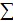 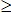 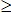 
					© 2012. Қазақстан Республикасы Әділет министрлігінің «Қазақстан Республикасының Заңнама және құқықтық ақпарат институты» ШЖҚ РМК
				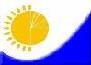 Мемлекеттік статистика органдары құпиялылығына кепілдік береді

Конфиденциальность гарантируется органами государственной статистикиМемлекеттік статистика органдары құпиялылығына кепілдік береді

Конфиденциальность гарантируется органами государственной статистикиМемлекеттік статистика органдары құпиялылығына кепілдік береді

Конфиденциальность гарантируется органами государственной статистикиҚазақстан Республикасы Статистика

агенттігі төрағасының

2012 жылғы 10 тамыздағы

№ 210 бұйрығына

1-қосымшаЖалпымемлекеттік статистикалық байқау бойынша статистикалық нысан

Статистическая форма общегосударственного статистического наблюденияЖалпымемлекеттік статистикалық байқау бойынша статистикалық нысан

Статистическая форма общегосударственного статистического наблюденияЖалпымемлекеттік статистикалық байқау бойынша статистикалық нысан

Статистическая форма общегосударственного статистического наблюденияПриложение 1 к приказу Председателя Агентства

Республики Казахстан по статистике

от 10 августа 2012 года № 210Аумақтық органға тапсырылады

Представляется территориальному органуАумақтық органға тапсырылады

Представляется территориальному органуАумақтық органға тапсырылады

Представляется территориальному органуСтатистикалық нысанды www.stat.gov.kz сайтынан алуға болады

Статистическую форму можно получить на сайте www.stat.gov.kzСтатистикалық нысанды www.stat.gov.kz сайтынан алуға болады

Статистическую форму можно получить на сайте www.stat.gov.kzСтатистикалық нысанды www.stat.gov.kz сайтынан алуға болады

Статистическую форму можно получить на сайте www.stat.gov.kzМемлекеттік статистиканың тиісті органдарына алғашқы статистикалық деректерді тапсырмау, уақтылы тапсырмау және дәйексіз деректерді беру «Әкімшілік құқық бұзушылық туралы» Қазақстан Республикасы Кодексінің 381-бабында көзделген әкімшілік құқық бұзушылық болып табылады.

Непредставление, несвоевременное представление и предоставление недостоверных первичных статистических данных в соответствующие органы государственной статистики является административным правонарушением, предусмотренным статьей 381 Кодекса Республики Казахстан «Об административных правонарушениях».Мемлекеттік статистиканың тиісті органдарына алғашқы статистикалық деректерді тапсырмау, уақтылы тапсырмау және дәйексіз деректерді беру «Әкімшілік құқық бұзушылық туралы» Қазақстан Республикасы Кодексінің 381-бабында көзделген әкімшілік құқық бұзушылық болып табылады.

Непредставление, несвоевременное представление и предоставление недостоверных первичных статистических данных в соответствующие органы государственной статистики является административным правонарушением, предусмотренным статьей 381 Кодекса Республики Казахстан «Об административных правонарушениях».Мемлекеттік статистиканың тиісті органдарына алғашқы статистикалық деректерді тапсырмау, уақтылы тапсырмау және дәйексіз деректерді беру «Әкімшілік құқық бұзушылық туралы» Қазақстан Республикасы Кодексінің 381-бабында көзделген әкімшілік құқық бұзушылық болып табылады.

Непредставление, несвоевременное представление и предоставление недостоверных первичных статистических данных в соответствующие органы государственной статистики является административным правонарушением, предусмотренным статьей 381 Кодекса Республики Казахстан «Об административных правонарушениях».Мемлекеттік статистиканың тиісті органдарына алғашқы статистикалық деректерді тапсырмау, уақтылы тапсырмау және дәйексіз деректерді беру «Әкімшілік құқық бұзушылық туралы» Қазақстан Республикасы Кодексінің 381-бабында көзделген әкімшілік құқық бұзушылық болып табылады.

Непредставление, несвоевременное представление и предоставление недостоверных первичных статистических данных в соответствующие органы государственной статистики является административным правонарушением, предусмотренным статьей 381 Кодекса Республики Казахстан «Об административных правонарушениях».Мемлекеттік статистиканың тиісті органдарына алғашқы статистикалық деректерді тапсырмау, уақтылы тапсырмау және дәйексіз деректерді беру «Әкімшілік құқық бұзушылық туралы» Қазақстан Республикасы Кодексінің 381-бабында көзделген әкімшілік құқық бұзушылық болып табылады.

Непредставление, несвоевременное представление и предоставление недостоверных первичных статистических данных в соответствующие органы государственной статистики является административным правонарушением, предусмотренным статьей 381 Кодекса Республики Казахстан «Об административных правонарушениях».Статистикалық нысан коды 1411104

Код статистической формы 1411104Статистикалық нысан коды 1411104

Код статистической формы 1411104Қоршаған ортаны қорғауға жұмсалған шығындар туралы есеп
4-ҚО

4-ОС4-ҚО

4-ОСОтчет о затратах на охрану окружающей средыОтчет о затратах на охрану окружающей средыОтчет о затратах на охрану окружающей средыЖылдық

ГодоваяЖылдық

ГодоваяТабиғи ресурстарды пайдаланатын, ластағыш заттар мен өндірістік қалдықтардың шығарындылары мен төгінділерінің тұрақты көздері бар заңды тұлғалар және (немесе) олардың құрылымдық және оқшауланған бөлімшелері тапсырады.

Представляют юридические лица и (или) их структурные и обособленные подразделения, использующие природные ресурсы, имеющие стационарные источники выбросов и сбросов загрязняющих веществ, отходы производства.Табиғи ресурстарды пайдаланатын, ластағыш заттар мен өндірістік қалдықтардың шығарындылары мен төгінділерінің тұрақты көздері бар заңды тұлғалар және (немесе) олардың құрылымдық және оқшауланған бөлімшелері тапсырады.

Представляют юридические лица и (или) их структурные и обособленные подразделения, использующие природные ресурсы, имеющие стационарные источники выбросов и сбросов загрязняющих веществ, отходы производства.Табиғи ресурстарды пайдаланатын, ластағыш заттар мен өндірістік қалдықтардың шығарындылары мен төгінділерінің тұрақты көздері бар заңды тұлғалар және (немесе) олардың құрылымдық және оқшауланған бөлімшелері тапсырады.

Представляют юридические лица и (или) их структурные и обособленные подразделения, использующие природные ресурсы, имеющие стационарные источники выбросов и сбросов загрязняющих веществ, отходы производства.Табиғи ресурстарды пайдаланатын, ластағыш заттар мен өндірістік қалдықтардың шығарындылары мен төгінділерінің тұрақты көздері бар заңды тұлғалар және (немесе) олардың құрылымдық және оқшауланған бөлімшелері тапсырады.

Представляют юридические лица и (или) их структурные и обособленные подразделения, использующие природные ресурсы, имеющие стационарные источники выбросов и сбросов загрязняющих веществ, отходы производства.Табиғи ресурстарды пайдаланатын, ластағыш заттар мен өндірістік қалдықтардың шығарындылары мен төгінділерінің тұрақты көздері бар заңды тұлғалар және (немесе) олардың құрылымдық және оқшауланған бөлімшелері тапсырады.

Представляют юридические лица и (или) их структурные и обособленные подразделения, использующие природные ресурсы, имеющие стационарные источники выбросов и сбросов загрязняющих веществ, отходы производства.Тапсыру мерзімі – 23 ақпан.

Срок представления – 23 февраля.Тапсыру мерзімі – 23 ақпан.

Срок представления – 23 февраля.Тапсыру мерзімі – 23 ақпан.

Срок представления – 23 февраля.Тапсыру мерзімі – 23 ақпан.

Срок представления – 23 февраля.Тапсыру мерзімі – 23 ақпан.

Срок представления – 23 февраля.БСН коды

Код БИНШығындардың бағыты

Направление затратҚОҚҚШЖ1 бойынша коды

Код по КДЗООСЕсепті кезеңге

За отчетный годАтмосфералық ауаны және климатты қорғау

Защита атмосферного воздуха и климата1Су көздерін ағынды сулардың ластауынан қорғау

Охрана водных источников от загрязнения сточными водами2Қалдықтардың айналымын басқару

Управление обращением отходов3Топырақты, жерасты сулары мен жерүсті суларының көздерін қорғау және қалпына келтіру

Защита и восстановление почвы, подземных вод и поверхностных водных источников4Шуылмен және вибрациямен күресу (жұмыс орындарында еңбекті қорғау бойынша зауытішілік сипаттағы іс-шараларды қоспағанда)

Борьба с шумом и вибрацией (исключая мероприятия внутризаводского характера по охране труда на рабочих местах)5Әралуандылық пен ландшафттарды қорғау

Защита биоразнообразия и ландшафтов6Радиациялық ықпалдан қорғау (сыртқы мемлекеттік қауіпсіздік мәселелерінен басқа)

Защита от радиационного воздействия (исключая вопросы внешней государственной безопасности)7Ғылыми зерттеулер және әзірлемелер (ҒЗТКЖ)

Научные исследования и разработки (НИОКР)8Қоршаған ортаны қорғау бойынша басқа да қызметтер

Другая деятельность по защите окружающей среды9Шығындардың бағыты

Направление затратАнықтама бойынша коды

Код по справочникуЕсепті кезеңге

За отчетный годСу ресурстарын қорғау және ұтымды пайдалану

Охрана и рациональное использование водных ресурсов1Атмосфералық ауаны қорғау

Охрана атмосферного воздуха2Жерді өндіріс және тұтыну қалдықтарымен ластанудан қорғау

Охрана земли от загрязнения отходами производства и потребления3.1Жерді қайта құнарландыру

Рекультивация земли3.2Жол коды

Код строкиШығындардың бағыты

Направление затратЕсепті кезеңге

За отчетный год1Ағынды суды қабылдағаны және тазалағаны үшін

За прием и очистку сточных вод2Өндірістік қалдықтарды және ТҚҚ2 қабылдағаны, сақтағаны және жойғаны үшін

За прием, хранение и уничтожение производственных отходов и ТБО3Қауіпті қалдықтарды қабылдағаны, сақтағаны және жойғаны үшін

За прием, хранение и уничтожение опасных отходовТөлемдердің бағыты

Направление платежейАнықтама бойынша коды

Код по справочникуНақты төленген төлемдер

Платежи фактически выплаченные1Ластайтын заттардың нормативті шығарындылары (төгінділері) үшін төлемақы (қалдықтарды орналастыру) – барлығы

Плата за нормативные выбросы (сбросы) загрязняющих веществ (размещение отходов) - всего1су объектілеріне

в водные объекты1.1атмосфералық ауаға

в атмосферный воздух1.2қалдықтарды орналастыру үшін

за размещение отходов1.3Ластайтын заттардың нормативтен тыс шығарындылары (төгінділері) үшін төлемақы (қалдықтарды орналастыру) – барлығы

Плата за сверхнормативные выбросы (сбросы) загрязняющих веществ (размещение отходов) - всего2су объектілеріне

в водные объекты2.1атмосфералық ауаға

в атмосферный воздух2.2қалдықтарды орналастыру үшін

за размещение отходов2.3Табиғатты қорғау заңнамаларын бұзудан болған зияндарды өтеуге өндірілген қаражаттар (талап қоюлар, айыппұлдар)

Средства (иски, штрафы), взысканные в возмещение ущерба, причиненного нарушением природоохронительного законодательства3Табиғи ресурстарды пайдаланғаны үшін төлемақы – барлығы

Плата за использование природных ресурсов – всего4жер үсті су ресурстары үшін

за водные ресурсы поверхностных источников4.1жер учаскелері үшін

за земельные участки4.2жануарлар дүниесін пайдаланғаны үшін

за пользование животным миром4.3орманды пайдаланғаны үшін

за лесные пользования4.4ерекше қорғалатын табиғи аумақтарды пайдаланғаны үшiн

за использование особо охраняемых природных территорий4.5Жер қойнауын пайдаланушылардың арнаулы төлемдерi

Специальные платежи недропользователей5Шығындардың бағыты

Направление затратАнықтама бойынша коды

Код по справочникуЕсепті кезеңге

За отчетный годАтмосфералық ауаны ластағыш зиянды заттарды ұстайтын және зиянсыздандыратын құрылыстар, қондырғылар және құрал-жабдықтар

Сооружения, установки и оборудование для улавливания и обезвреживания вредных веществ, загрязняющих атмосферный воздух1Ағынды суларды тазартуға және су ресурстарын ұтымды пайдалануға арналған құрылыстар мен қондырғылар

Сооружения и установки для очистки сточных вод и рационального использования водных ресурсов2Өзге де негізгі құралдар

Прочие основные средства9Көрсеткіш атауы

Наименование показателяАнықтама бойынша коды

Код по справочникуЕсепті кезеңге

За отчетный периодСу ресурстарын қорғау және ұтымды пайдалану

Охрана и рациональное использование водных ресурсов1Атмосфералық ауаны қорғау

Охрана атмосферного воздуха2Жер қорғау

Охрана земли3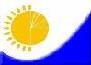 Мемлекеттік статистика органдары құпиялылығына кепілдік береді

Конфиденциальность гарантируется органами государственной статистикиМемлекеттік статистика органдары құпиялылығына кепілдік береді

Конфиденциальность гарантируется органами государственной статистикиМемлекеттік статистика органдары құпиялылығына кепілдік береді

Конфиденциальность гарантируется органами государственной статистикиМемлекеттік статистика органдары құпиялылығына кепілдік береді

Конфиденциальность гарантируется органами государственной статистикиҚазақстан Республикасы Статистика

агенттігі төрағасының

2012 жылғы 10 тамыздағы

№ 210 бұйрығына

3-қосымшаҚазақстан Республикасы Статистика

агенттігі төрағасының

2012 жылғы 10 тамыздағы

№ 210 бұйрығына

3-қосымшаҚазақстан Республикасы Статистика

агенттігі төрағасының

2012 жылғы 10 тамыздағы

№ 210 бұйрығына

3-қосымшаЖалпымемлекеттік статистикалық байқау бойынша статистикалық нысан

Статистическая форма по общегосударственному статистическому наблюдениюЖалпымемлекеттік статистикалық байқау бойынша статистикалық нысан

Статистическая форма по общегосударственному статистическому наблюдениюЖалпымемлекеттік статистикалық байқау бойынша статистикалық нысан

Статистическая форма по общегосударственному статистическому наблюдениюЖалпымемлекеттік статистикалық байқау бойынша статистикалық нысан

Статистическая форма по общегосударственному статистическому наблюдениюПриложение 3 к приказу Председателя Агентства

Республики Казахстан по статистике

от 10 августа 2012 года № 210Приложение 3 к приказу Председателя Агентства

Республики Казахстан по статистике

от 10 августа 2012 года № 210Приложение 3 к приказу Председателя Агентства

Республики Казахстан по статистике

от 10 августа 2012 года № 210Аумақтық органға тапсырылады

Представляется территориальному органуАумақтық органға тапсырылады

Представляется территориальному органуАумақтық органға тапсырылады

Представляется территориальному органуАумақтық органға тапсырылады

Представляется территориальному органуСтатистикалық нысанды www.stat.gov.kz сайтынан алуға болады

Статистическую форму можно получить на сайте www.stat.gov.kzСтатистикалық нысанды www.stat.gov.kz сайтынан алуға болады

Статистическую форму можно получить на сайте www.stat.gov.kzСтатистикалық нысанды www.stat.gov.kz сайтынан алуға болады

Статистическую форму можно получить на сайте www.stat.gov.kzСтатистикалық нысанды www.stat.gov.kz сайтынан алуға болады

Статистическую форму можно получить на сайте www.stat.gov.kzМемлекеттік статистиканың тиісті органдарына алғашқы статистикалық деректерді тапсырмау, уақтылы тапсырмау және дәйексіз деректерді беру «Әкімшілік құқық бұзушылық туралы» Қазақстан Республикасы Кодексінің 381-бабында көзделген әкімшілік құқық бұзушылық болып табылады.

Непредставление, несвоевременное представление и предоставление недостоверных первичных статистических данных в соответствующие органы государственной статистики является административным правонарушением, предусмотренным статьей 381 Кодекса Республики Казахстан «Об административных правонарушениях».Мемлекеттік статистиканың тиісті органдарына алғашқы статистикалық деректерді тапсырмау, уақтылы тапсырмау және дәйексіз деректерді беру «Әкімшілік құқық бұзушылық туралы» Қазақстан Республикасы Кодексінің 381-бабында көзделген әкімшілік құқық бұзушылық болып табылады.

Непредставление, несвоевременное представление и предоставление недостоверных первичных статистических данных в соответствующие органы государственной статистики является административным правонарушением, предусмотренным статьей 381 Кодекса Республики Казахстан «Об административных правонарушениях».Мемлекеттік статистиканың тиісті органдарына алғашқы статистикалық деректерді тапсырмау, уақтылы тапсырмау және дәйексіз деректерді беру «Әкімшілік құқық бұзушылық туралы» Қазақстан Республикасы Кодексінің 381-бабында көзделген әкімшілік құқық бұзушылық болып табылады.

Непредставление, несвоевременное представление и предоставление недостоверных первичных статистических данных в соответствующие органы государственной статистики является административным правонарушением, предусмотренным статьей 381 Кодекса Республики Казахстан «Об административных правонарушениях».Мемлекеттік статистиканың тиісті органдарына алғашқы статистикалық деректерді тапсырмау, уақтылы тапсырмау және дәйексіз деректерді беру «Әкімшілік құқық бұзушылық туралы» Қазақстан Республикасы Кодексінің 381-бабында көзделген әкімшілік құқық бұзушылық болып табылады.

Непредставление, несвоевременное представление и предоставление недостоверных первичных статистических данных в соответствующие органы государственной статистики является административным правонарушением, предусмотренным статьей 381 Кодекса Республики Казахстан «Об административных правонарушениях».Мемлекеттік статистиканың тиісті органдарына алғашқы статистикалық деректерді тапсырмау, уақтылы тапсырмау және дәйексіз деректерді беру «Әкімшілік құқық бұзушылық туралы» Қазақстан Республикасы Кодексінің 381-бабында көзделген әкімшілік құқық бұзушылық болып табылады.

Непредставление, несвоевременное представление и предоставление недостоверных первичных статистических данных в соответствующие органы государственной статистики является административным правонарушением, предусмотренным статьей 381 Кодекса Республики Казахстан «Об административных правонарушениях».Мемлекеттік статистиканың тиісті органдарына алғашқы статистикалық деректерді тапсырмау, уақтылы тапсырмау және дәйексіз деректерді беру «Әкімшілік құқық бұзушылық туралы» Қазақстан Республикасы Кодексінің 381-бабында көзделген әкімшілік құқық бұзушылық болып табылады.

Непредставление, несвоевременное представление и предоставление недостоверных первичных статистических данных в соответствующие органы государственной статистики является административным правонарушением, предусмотренным статьей 381 Кодекса Республики Казахстан «Об административных правонарушениях».Мемлекеттік статистиканың тиісті органдарына алғашқы статистикалық деректерді тапсырмау, уақтылы тапсырмау және дәйексіз деректерді беру «Әкімшілік құқық бұзушылық туралы» Қазақстан Республикасы Кодексінің 381-бабында көзделген әкімшілік құқық бұзушылық болып табылады.

Непредставление, несвоевременное представление и предоставление недостоверных первичных статистических данных в соответствующие органы государственной статистики является административным правонарушением, предусмотренным статьей 381 Кодекса Республики Казахстан «Об административных правонарушениях».Мемлекеттік статистиканың тиісті органдарына алғашқы статистикалық деректерді тапсырмау, уақтылы тапсырмау және дәйексіз деректерді беру «Әкімшілік құқық бұзушылық туралы» Қазақстан Республикасы Кодексінің 381-бабында көзделген әкімшілік құқық бұзушылық болып табылады.

Непредставление, несвоевременное представление и предоставление недостоверных первичных статистических данных в соответствующие органы государственной статистики является административным правонарушением, предусмотренным статьей 381 Кодекса Республики Казахстан «Об административных правонарушениях».Статистикалық нысан коды 1431104

Код статистической формы 1431104Статистикалық нысан коды 1431104

Код статистической формы 1431104Коммуналдық қалдықтарды жинау және шығару туралы есеп
1-қалдықтар

1-отходы1-қалдықтар

1-отходыОтчет о сборе и вывозе коммунальных отходовОтчет о сборе и вывозе коммунальных отходовОтчет о сборе и вывозе коммунальных отходовОтчет о сборе и вывозе коммунальных отходовОтчет о сборе и вывозе коммунальных отходовОтчет о сборе и вывозе коммунальных отходовЖылдық

ГодоваяЖылдық

ГодоваяЕсепті кезең

Отчетный периодЕсепті кезең

Отчетный периодЕсепті кезең

Отчетный периодЕсепті кезең

Отчетный периоджыл

годҮй шаруашылықтарының, саудадағы және өндірістің коммуналдық қалдықтарын жинау, шығару және тапсыруды жүзеге асыратын заңды тұлғалар және (немесе) олардың құрылымдық және оқшауланған бөлімшелері ұсынады.

Представляют юридические лица и (или) их структурные и обособленные подразделения, осуществляющие сбор, вывоз и передачу коммунальных отходов домашних хозяйств, торговли и производства.Үй шаруашылықтарының, саудадағы және өндірістің коммуналдық қалдықтарын жинау, шығару және тапсыруды жүзеге асыратын заңды тұлғалар және (немесе) олардың құрылымдық және оқшауланған бөлімшелері ұсынады.

Представляют юридические лица и (или) их структурные и обособленные подразделения, осуществляющие сбор, вывоз и передачу коммунальных отходов домашних хозяйств, торговли и производства.Үй шаруашылықтарының, саудадағы және өндірістің коммуналдық қалдықтарын жинау, шығару және тапсыруды жүзеге асыратын заңды тұлғалар және (немесе) олардың құрылымдық және оқшауланған бөлімшелері ұсынады.

Представляют юридические лица и (или) их структурные и обособленные подразделения, осуществляющие сбор, вывоз и передачу коммунальных отходов домашних хозяйств, торговли и производства.Үй шаруашылықтарының, саудадағы және өндірістің коммуналдық қалдықтарын жинау, шығару және тапсыруды жүзеге асыратын заңды тұлғалар және (немесе) олардың құрылымдық және оқшауланған бөлімшелері ұсынады.

Представляют юридические лица и (или) их структурные и обособленные подразделения, осуществляющие сбор, вывоз и передачу коммунальных отходов домашних хозяйств, торговли и производства.Үй шаруашылықтарының, саудадағы және өндірістің коммуналдық қалдықтарын жинау, шығару және тапсыруды жүзеге асыратын заңды тұлғалар және (немесе) олардың құрылымдық және оқшауланған бөлімшелері ұсынады.

Представляют юридические лица и (или) их структурные и обособленные подразделения, осуществляющие сбор, вывоз и передачу коммунальных отходов домашних хозяйств, торговли и производства.Үй шаруашылықтарының, саудадағы және өндірістің коммуналдық қалдықтарын жинау, шығару және тапсыруды жүзеге асыратын заңды тұлғалар және (немесе) олардың құрылымдық және оқшауланған бөлімшелері ұсынады.

Представляют юридические лица и (или) их структурные и обособленные подразделения, осуществляющие сбор, вывоз и передачу коммунальных отходов домашних хозяйств, торговли и производства.Үй шаруашылықтарының, саудадағы және өндірістің коммуналдық қалдықтарын жинау, шығару және тапсыруды жүзеге асыратын заңды тұлғалар және (немесе) олардың құрылымдық және оқшауланған бөлімшелері ұсынады.

Представляют юридические лица и (или) их структурные и обособленные подразделения, осуществляющие сбор, вывоз и передачу коммунальных отходов домашних хозяйств, торговли и производства.Үй шаруашылықтарының, саудадағы және өндірістің коммуналдық қалдықтарын жинау, шығару және тапсыруды жүзеге асыратын заңды тұлғалар және (немесе) олардың құрылымдық және оқшауланған бөлімшелері ұсынады.

Представляют юридические лица и (или) их структурные и обособленные подразделения, осуществляющие сбор, вывоз и передачу коммунальных отходов домашних хозяйств, торговли и производства.Тапсыру мерзімі – 17 мамыр.

Срок представления – 17 мая.Тапсыру мерзімі – 17 мамыр.

Срок представления – 17 мая.Тапсыру мерзімі – 17 мамыр.

Срок представления – 17 мая.Тапсыру мерзімі – 17 мамыр.

Срок представления – 17 мая.Тапсыру мерзімі – 17 мамыр.

Срок представления – 17 мая.Тапсыру мерзімі – 17 мамыр.

Срок представления – 17 мая.Тапсыру мерзімі – 17 мамыр.

Срок представления – 17 мая.Тапсыру мерзімі – 17 мамыр.

Срок представления – 17 мая.БСН коды

код БИНБСН коды

код БИНБСН коды

код БИНКөрсеткіш атауы

Наименование показателяҚЖҚТА1 бойынша коды

Код согласно СВДООБелгі

ОтметкаАБ1Үй шаруашылықтарының қалдықтарын жинау

Сбор отходов домашних хозяйств1Нарықтар, кәсіпорындар, саябақтар, көшелер аумақтарынан қалдықтарды жинау

Сбор отходов с территорий рынков, предприятий, парков, улиц2Қайта өңделетін қалдықтарды жинау

Сбор перерабатываемых отходов3Қатты тұрмыстық қалдықтар (бұдан әрі - ҚТҚ) полигондарына қалдықтарды шығару

Вывоз отходов на полигоны для твердых бытовых отходов (далее - ТБО)4Басқа ұйымдарға, қоқыс өңдеу зауыттарына беру

Передача отходов сторонним организациям, мусороперерабатывающим заводам5Қалдықтарды іріктеу

Сортировка отходов6Қалдықтарды пайдаға асыру

Утилизация отходов7Қалдықтарды компостау

Компостирование отходов8Қалдықтарды өртеу (инсинерация)

Сжигание отходов (инсинерация)9Қалдықтарды сақтау

Депонирование отходов10Көрсеткіш атауы

Наименование показателяКҚТА2 бойынша коды

Код по СВКОКөлемі

ОбъемАБ1Жиналған коммуналдық қалдықтардың барлығы

Всего собрано коммунальных отходовоның ішінде:

в том числе:үй шаруашылықтарының қалдықтары

отходы домашних хозяйств1оның ішінде:

в том числе:бөлек жиналатын қалдықтар

раздельно-собираемые отходы1.1оның ішінде:

в том числе:тамақ қалдықтары

пищевые отходы1.1.01қағаз, қатырма қағаз

бумага, картон1.1.02шыны

стекло1.1.03пластмасса

пластмасса1.1.04тұрмыстық жабдық

бытовое оборудование1.1.05электрондық жабдық

электронное оборудование1.1.06металл

металл1.1.07оның ішінде:

в том числе:алюминий

алюминий1.1.07.1мыс

медь1.1.07.2басқа металдар

другие металлы1.1.07.9шиналар

шины1.1.08ағаш

дерево1.1.09киім, кездеме

одежда, текстиль1.1.10аралас қалдықтар

смешанные отходы1.2қауіпті қалдықтар

опасные отходы1.3бау-бақша қалдықтары

садово-огородные отходы1.4саябақ қалдықтары

парковые отходы2құрылыс қалдықтары

отходы со строек3өндіріс қалдықтары (тұрмыстық қалдықтарға теңестірілген)

отходы производства (приравненные к бытовым)4көшедегі қоқыс

уличный мусор5нарықтардан шығарылған қалдықтар

отходы с рынков6өзге қалдықтар

прочие отходы9Көрсеткіш атауы

Наименование показателяШКҚБА3 бойынша коды

Код по СНВКОКөлемі

ОбъемАВ1Шығарылған коммуналдық қалдықтардың барлығы

Всего вывезенно коммунальных отходовоның ішінде:

в том числе:ҚТҚ үшін полигондарына

на полигоны для ТБО1басқа ұйымдарға, қоқысты қайта өңдеу зауыттарына берілген

передано сторонним организациям, мусороперерабатывающим заводам2олардан:

из них:компостерлеуге

на компостирование2.1қайта өңдеуге

на переработку2.2инсинерацияға (өртеуге)

на инсинерацию (сжигание)2.3олардан:

из них:энергия шығарылуымен

с извлечением энергии2.3.1энергия шығарылуынсыз

без извлечения энергии2.3.2қайта өңдеудің басқа түрлеріне

на прочие виды переработки2.9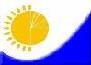 Мемлекеттік статистика органдары құпиялылығына кепілдік береді

Конфиденциальность гарантируется органами государственной статистикиМемлекеттік статистика органдары құпиялылығына кепілдік береді

Конфиденциальность гарантируется органами государственной статистикиМемлекеттік статистика органдары құпиялылығына кепілдік береді

Конфиденциальность гарантируется органами государственной статистикиҚазақстан Республикасы Статистика

агенттігі төрағасының

2012 жылғы 10 тамыздағы

№ 210 бұйрығына

5-қосымшаЖалпымемлекеттік статистикалық байқау бойынша статистикалық нысан

Статистическая форма по общегосударственному статистическому наблюдениюЖалпымемлекеттік статистикалық байқау бойынша статистикалық нысан

Статистическая форма по общегосударственному статистическому наблюдениюЖалпымемлекеттік статистикалық байқау бойынша статистикалық нысан

Статистическая форма по общегосударственному статистическому наблюдениюПриложение 5 к приказу Председателя Агентства

Республики Казахстан по статистике

от 10 августа 2012 года № 210Аумақтық органға тапсырылады

Представляется территориальному органуАумақтық органға тапсырылады

Представляется территориальному органуАумақтық органға тапсырылады

Представляется территориальному органуСтатистикалық нысанды www.stat.gov.kz сайтынан алуға болады

Статистическую форму можно получить на сайте www.stat.gov.kzСтатистикалық нысанды www.stat.gov.kz сайтынан алуға болады

Статистическую форму можно получить на сайте www.stat.gov.kzСтатистикалық нысанды www.stat.gov.kz сайтынан алуға болады

Статистическую форму можно получить на сайте www.stat.gov.kzМемлекеттік статистиканың тиісті органдарына алғашқы статистикалық деректерді тапсырмау, уақтылы тапсырмау және дәйексіз деректерді беру «Әкімшілік құқық бұзушылық туралы» Қазақстан Республикасы Кодексінің 381-бабында көзделген әкімшілік құқық бұзушылық болып табылады.

Непредставление, несвоевременное представление и предоставление недостоверных первичных статистических данных в соответствующие органы государственной статистики является административным правонарушением, предусмотренным статьей 381 Кодекса Республики Казахстан «Об административных правонарушениях».Мемлекеттік статистиканың тиісті органдарына алғашқы статистикалық деректерді тапсырмау, уақтылы тапсырмау және дәйексіз деректерді беру «Әкімшілік құқық бұзушылық туралы» Қазақстан Республикасы Кодексінің 381-бабында көзделген әкімшілік құқық бұзушылық болып табылады.

Непредставление, несвоевременное представление и предоставление недостоверных первичных статистических данных в соответствующие органы государственной статистики является административным правонарушением, предусмотренным статьей 381 Кодекса Республики Казахстан «Об административных правонарушениях».Мемлекеттік статистиканың тиісті органдарына алғашқы статистикалық деректерді тапсырмау, уақтылы тапсырмау және дәйексіз деректерді беру «Әкімшілік құқық бұзушылық туралы» Қазақстан Республикасы Кодексінің 381-бабында көзделген әкімшілік құқық бұзушылық болып табылады.

Непредставление, несвоевременное представление и предоставление недостоверных первичных статистических данных в соответствующие органы государственной статистики является административным правонарушением, предусмотренным статьей 381 Кодекса Республики Казахстан «Об административных правонарушениях».Мемлекеттік статистиканың тиісті органдарына алғашқы статистикалық деректерді тапсырмау, уақтылы тапсырмау және дәйексіз деректерді беру «Әкімшілік құқық бұзушылық туралы» Қазақстан Республикасы Кодексінің 381-бабында көзделген әкімшілік құқық бұзушылық болып табылады.

Непредставление, несвоевременное представление и предоставление недостоверных первичных статистических данных в соответствующие органы государственной статистики является административным правонарушением, предусмотренным статьей 381 Кодекса Республики Казахстан «Об административных правонарушениях».Мемлекеттік статистиканың тиісті органдарына алғашқы статистикалық деректерді тапсырмау, уақтылы тапсырмау және дәйексіз деректерді беру «Әкімшілік құқық бұзушылық туралы» Қазақстан Республикасы Кодексінің 381-бабында көзделген әкімшілік құқық бұзушылық болып табылады.

Непредставление, несвоевременное представление и предоставление недостоверных первичных статистических данных в соответствующие органы государственной статистики является административным правонарушением, предусмотренным статьей 381 Кодекса Республики Казахстан «Об административных правонарушениях».Статистикалық нысан коды 1441104

Код статистической формы 1441104Статистикалық нысан коды 1441104

Код статистической формы 1441104Қалдықтарды іріктеу, пайдаға асыру және сақтау туралы есеп
2-қалдықтар

2-отходы2-қалдықтар

2-отходыОтчет о сортировке, утилизации и депонировании отходовОтчет о сортировке, утилизации и депонировании отходовОтчет о сортировке, утилизации и депонировании отходовЖылдық

ГодоваяЖылдық

ГодоваяҚалдықтарды іріктеуді, пайдаға асыру және сақтауды (жинақтауды, көмуді) жүзеге асыратын заңды тұлғалар және (немесе) олардың құрылымдық және оқшауланған бөлімшелері ұсынады.

Представляют юридические лица и (или) их структурные и обособленные подразделения, осуществляющие сортировку, утилизацию и депонирование (складирование, захоронение) отходов.Қалдықтарды іріктеуді, пайдаға асыру және сақтауды (жинақтауды, көмуді) жүзеге асыратын заңды тұлғалар және (немесе) олардың құрылымдық және оқшауланған бөлімшелері ұсынады.

Представляют юридические лица и (или) их структурные и обособленные подразделения, осуществляющие сортировку, утилизацию и депонирование (складирование, захоронение) отходов.Қалдықтарды іріктеуді, пайдаға асыру және сақтауды (жинақтауды, көмуді) жүзеге асыратын заңды тұлғалар және (немесе) олардың құрылымдық және оқшауланған бөлімшелері ұсынады.

Представляют юридические лица и (или) их структурные и обособленные подразделения, осуществляющие сортировку, утилизацию и депонирование (складирование, захоронение) отходов.Қалдықтарды іріктеуді, пайдаға асыру және сақтауды (жинақтауды, көмуді) жүзеге асыратын заңды тұлғалар және (немесе) олардың құрылымдық және оқшауланған бөлімшелері ұсынады.

Представляют юридические лица и (или) их структурные и обособленные подразделения, осуществляющие сортировку, утилизацию и депонирование (складирование, захоронение) отходов.Қалдықтарды іріктеуді, пайдаға асыру және сақтауды (жинақтауды, көмуді) жүзеге асыратын заңды тұлғалар және (немесе) олардың құрылымдық және оқшауланған бөлімшелері ұсынады.

Представляют юридические лица и (или) их структурные и обособленные подразделения, осуществляющие сортировку, утилизацию и депонирование (складирование, захоронение) отходов.Тапсыру мерзімі – 17 мамыр.

Срок представления – 17 мая.Тапсыру мерзімі – 17 мамыр.

Срок представления – 17 мая.Тапсыру мерзімі – 17 мамыр.

Срок представления – 17 мая.Тапсыру мерзімі – 17 мамыр.

Срок представления – 17 мая.Тапсыру мерзімі – 17 мамыр.

Срок представления – 17 мая.БСН коды

Код БИНКөрсеткіш атауы

Наименование показателяҚЖҚТА1 бойынша коды

Код согласно СВДООБелгі

ОтметкаАБ1Қалдықтарды іріктеу

Сортировка отходов6Қалдықтарды пайдаға асыру

Утилизация отходов7Қалдықтарды сақтау

Депонирование отходов10Көрсеткіштер атауы

Наименование показателяКҚТА2 анықтама бойынша коды

Код по справочнику СВКОКөлемі

ОбъемАБ1Іріктелген қалдықтардың көлемі, барлығы

Объем отсортированных отходов, всегооның ішінде:

в том числе:тамақ қалдықтар

пищевые отходы1.1.01қағаз, қатырма қағаз

бумага, картон1.1.02шыны

стекло1.1.03пластмасса

пластмасса1.1.04тұрмыстық жабдықтар

бытовое оборудование1.1.05электрондық жабдықтар

электронное оборудование1.1.06металл

металл1.1.07шиналар

шины1.1.08ағаш

дерево1.1.09киім, текстиль

одежда, текстиль1.1.10Көрсеткіш атауы

Наименование показателяКөлемі

ОбъемА1Пайдаға асырылған қалдықтардың көлемі, барлығы

Объем утилизированных отходов, всегооның ішінде:

в том числе:полигонның құрылыс шаруаларына бағытталған қалдықтар саны

объем отходов, направленных на строительные мероприятия полигонаөзге де пайдаға асыру түрлеріне бағытталған қалдықтардың саны

объем отходов, направленных на прочие виды утилизацииКөрсеткіш атауы

Наименование показателяСҚА3 анықтама бойынша коды

Код по справочнику СДОКөлемі

ОбъемАБ1Сақталған қалдықтардың көлемі, барлығы

Объем депонированных отходов, всегооның ішінде:

в том числе:алғашқы іріктеусіз түскен, аралас коммуналдық қалдықтар

смешанные коммунальные отходы, поступившие без предварительной сортировки1іріктеуден кейін қалған қалдықтар

остатки отходов после сортировки2құрылыс қалдықтары

строительные отходы3өнеркәсіп қалдықтары

промышленные отходы4өзге де қалдықтар

прочие отходы9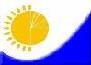 Мемлекеттік статистика органдары құпиялылығына кепілдік береді

Конфиденциальность гарантируется органами государственной статистикиМемлекеттік статистика органдары құпиялылығына кепілдік береді

Конфиденциальность гарантируется органами государственной статистикиМемлекеттік статистика органдары құпиялылығына кепілдік береді

Конфиденциальность гарантируется органами государственной статистикиМемлекеттік статистика органдары құпиялылығына кепілдік береді

Конфиденциальность гарантируется органами государственной статистикиҚазақстан Республикасы Статистика

агенттігі төрағасының

2012 жылғы 10 тамыздағы

№ 210 бұйрығына

7-қосымшаЖалпымемлекеттік статистикалық байқау бойынша статистикалық нысан

Статистическая форма по общегосударственному статистическому наблюдениюЖалпымемлекеттік статистикалық байқау бойынша статистикалық нысан

Статистическая форма по общегосударственному статистическому наблюдениюЖалпымемлекеттік статистикалық байқау бойынша статистикалық нысан

Статистическая форма по общегосударственному статистическому наблюдениюЖалпымемлекеттік статистикалық байқау бойынша статистикалық нысан

Статистическая форма по общегосударственному статистическому наблюдениюПриложение 7 к приказу Председателя Агентства

Республики Казахстан по статистике

от 10 августа 2012 года № 210Аумақтық органға тапсырылады

Представляется территориальному органуАумақтық органға тапсырылады

Представляется территориальному органуСтатистикалық нысанды www.stat.gov.kz сайтынан алуға болады

Статистическую форму можно получить на сайте www.stat.gov.kzСтатистикалық нысанды www.stat.gov.kz сайтынан алуға болады

Статистическую форму можно получить на сайте www.stat.gov.kzМемлекеттік статистиканың тиісті органдарына алғашқы статистикалық деректерді тапсырмау, уақтылы тапсырмау және дәйексіз деректерді беру «Әкімшілік құқық бұзушылық туралы» Қазақстан Республикасы Кодексінің 381-бабында көзделген әкімшілік құқық бұзушылық болып табылады.

Непредставление, несвоевременное представление и предоставление недостоверных первичных статистических данных в соответствующие органы государственной статистики является административным правонарушением, предусмотренным статьей 381 Кодекса Республики Казахстан «Об административных правонарушениях».Мемлекеттік статистиканың тиісті органдарына алғашқы статистикалық деректерді тапсырмау, уақтылы тапсырмау және дәйексіз деректерді беру «Әкімшілік құқық бұзушылық туралы» Қазақстан Республикасы Кодексінің 381-бабында көзделген әкімшілік құқық бұзушылық болып табылады.

Непредставление, несвоевременное представление и предоставление недостоверных первичных статистических данных в соответствующие органы государственной статистики является административным правонарушением, предусмотренным статьей 381 Кодекса Республики Казахстан «Об административных правонарушениях».Мемлекеттік статистиканың тиісті органдарына алғашқы статистикалық деректерді тапсырмау, уақтылы тапсырмау және дәйексіз деректерді беру «Әкімшілік құқық бұзушылық туралы» Қазақстан Республикасы Кодексінің 381-бабында көзделген әкімшілік құқық бұзушылық болып табылады.

Непредставление, несвоевременное представление и предоставление недостоверных первичных статистических данных в соответствующие органы государственной статистики является административным правонарушением, предусмотренным статьей 381 Кодекса Республики Казахстан «Об административных правонарушениях».Мемлекеттік статистиканың тиісті органдарына алғашқы статистикалық деректерді тапсырмау, уақтылы тапсырмау және дәйексіз деректерді беру «Әкімшілік құқық бұзушылық туралы» Қазақстан Республикасы Кодексінің 381-бабында көзделген әкімшілік құқық бұзушылық болып табылады.

Непредставление, несвоевременное представление и предоставление недостоверных первичных статистических данных в соответствующие органы государственной статистики является административным правонарушением, предусмотренным статьей 381 Кодекса Республики Казахстан «Об административных правонарушениях».Мемлекеттік статистиканың тиісті органдарына алғашқы статистикалық деректерді тапсырмау, уақтылы тапсырмау және дәйексіз деректерді беру «Әкімшілік құқық бұзушылық туралы» Қазақстан Республикасы Кодексінің 381-бабында көзделген әкімшілік құқық бұзушылық болып табылады.

Непредставление, несвоевременное представление и предоставление недостоверных первичных статистических данных в соответствующие органы государственной статистики является административным правонарушением, предусмотренным статьей 381 Кодекса Республики Казахстан «Об административных правонарушениях».Мемлекеттік статистиканың тиісті органдарына алғашқы статистикалық деректерді тапсырмау, уақтылы тапсырмау және дәйексіз деректерді беру «Әкімшілік құқық бұзушылық туралы» Қазақстан Республикасы Кодексінің 381-бабында көзделген әкімшілік құқық бұзушылық болып табылады.

Непредставление, несвоевременное представление и предоставление недостоверных первичных статистических данных в соответствующие органы государственной статистики является административным правонарушением, предусмотренным статьей 381 Кодекса Республики Казахстан «Об административных правонарушениях».Статистикалық нысан коды 1421103

Код статистической формы 1421103Статистикалық нысан коды 1421103

Код статистической формы 1421103Атмосфералық ауаны қорғау туралы есеп
2-ТП (ауа)

2-ТП (воздух)2-ТП (ауа)

2-ТП (воздух)Отчет об охране атмосферного воздухаОтчет об охране атмосферного воздухаОтчет об охране атмосферного воздухаОтчет об охране атмосферного воздухаЖартыжылдық, жылдық

Полугодовая, годоваяЖартыжылдық, жылдық

Полугодовая, годоваяАтмосфералық ауаны ластайтын тұрақты көздері бар заңды тұлғалар және олардың (немесе) құрылымдық және оқшауланған бөлімшелері есепті жылғы 1 қаңтар және 1 шілдедегі жағдай бойынша тапсырады.

Представляют юридические лица и (или) их структурные и обособленные подразделения, имеющие стационарные источники загрязнения воздуха по состоянию на 1 января и 1 июля отчетного года.Атмосфералық ауаны ластайтын тұрақты көздері бар заңды тұлғалар және олардың (немесе) құрылымдық және оқшауланған бөлімшелері есепті жылғы 1 қаңтар және 1 шілдедегі жағдай бойынша тапсырады.

Представляют юридические лица и (или) их структурные и обособленные подразделения, имеющие стационарные источники загрязнения воздуха по состоянию на 1 января и 1 июля отчетного года.Атмосфералық ауаны ластайтын тұрақты көздері бар заңды тұлғалар және олардың (немесе) құрылымдық және оқшауланған бөлімшелері есепті жылғы 1 қаңтар және 1 шілдедегі жағдай бойынша тапсырады.

Представляют юридические лица и (или) их структурные и обособленные подразделения, имеющие стационарные источники загрязнения воздуха по состоянию на 1 января и 1 июля отчетного года.Атмосфералық ауаны ластайтын тұрақты көздері бар заңды тұлғалар және олардың (немесе) құрылымдық және оқшауланған бөлімшелері есепті жылғы 1 қаңтар және 1 шілдедегі жағдай бойынша тапсырады.

Представляют юридические лица и (или) их структурные и обособленные подразделения, имеющие стационарные источники загрязнения воздуха по состоянию на 1 января и 1 июля отчетного года.Атмосфералық ауаны ластайтын тұрақты көздері бар заңды тұлғалар және олардың (немесе) құрылымдық және оқшауланған бөлімшелері есепті жылғы 1 қаңтар және 1 шілдедегі жағдай бойынша тапсырады.

Представляют юридические лица и (или) их структурные и обособленные подразделения, имеющие стационарные источники загрязнения воздуха по состоянию на 1 января и 1 июля отчетного года.Атмосфералық ауаны ластайтын тұрақты көздері бар заңды тұлғалар және олардың (немесе) құрылымдық және оқшауланған бөлімшелері есепті жылғы 1 қаңтар және 1 шілдедегі жағдай бойынша тапсырады.

Представляют юридические лица и (или) их структурные и обособленные подразделения, имеющие стационарные источники загрязнения воздуха по состоянию на 1 января и 1 июля отчетного года.Тапсыру мерзімі – 25 қаңтар, қаңтар-маусым үшін - 25 шілде

Срок представления – 25 января, за январь–июнь - 25 июляТапсыру мерзімі – 25 қаңтар, қаңтар-маусым үшін - 25 шілде

Срок представления – 25 января, за январь–июнь - 25 июляТапсыру мерзімі – 25 қаңтар, қаңтар-маусым үшін - 25 шілде

Срок представления – 25 января, за январь–июнь - 25 июляБСН коды

Код БИНЛастайтын заттың атауы

Наименование загрязняющего веществаЛастайтын заттың коды

Код загрязняющего вещества согласноТазаланбай шығарылғаны

Выброшено без очисткиТазаланбай шығарылғаны

Выброшено без очисткиТазалау ғимараттарына түскен ластайтын заттар - барлығы

Поступило на очистные сооружения загрязняющих веществ - всегоТазалауға түскендердің ұсталғаны және залалсыздандырылғаны

Из поступивших на очистку уловлено и обезвреженоТазалауға түскендердің ұсталғаны және залалсыздандырылғаны

Из поступивших на очистку уловлено и обезвреженоЕсепті кезеңде атмосфераға шығарылған ластайтын заттардың барлығы

Всего выброшено в атмосферу загрязняющих веществ за отчетный периодЕсепті жылы ластайтын заттарға белгіленген жол берілетін шекті шығарындысы, тонна/жылына

Установленный предельно-допустимый выброс загрязняющих веществ на отчетный год, тонн/годЛастайтын заттың атауы

Наименование загрязняющего веществаЛастайтын заттың коды

Код загрязняющего вещества согласнобарлығы

всегосоның ішінде ластаудың ұйымдасқан көздерінен

в том числе от организованных источников загрязненияТазалау ғимараттарына түскен ластайтын заттар - барлығы

Поступило на очистные сооружения загрязняющих веществ - всегобарлығы

всегоолардан іске жарағаны

из них утилизированоЕсепті кезеңде атмосфераға шығарылған ластайтын заттардың барлығы

Всего выброшено в атмосферу загрязняющих веществ за отчетный периодЕсепті жылы ластайтын заттарға белгіленген жол берілетін шекті шығарындысы, тонна/жылына

Установленный предельно-допустимый выброс загрязняющих веществ на отчетный год, тонн/годАБ1234567Қатты

Твердые1Xолардан:

из них:ҚБ10 (қатты бөлшектер 10 мкм диаметрмен)

ТЧ10 (твердые частицы с диаметром 10 мкм)1.1XҚБ2,5 (қатты бөлшектер 2,5 мкм диаметрмен)

ТЧ2,5 (твердые частицы с диаметром 2,5 мкм)1.2XГаз тәрізді және сұйық

Газообразные и жидкие2Xсоның ішінде:

в том числе:күкіртті ангидрид

сернистый ангидрид (SO2)001күкіртсутек

сероводород (H2S)002көміртек тотығы

окись углерода (CO)003азот тотықтары (NО2-ге қайта есептегенде)

окислы азота (в пересчете на NО2)004аммиак

аммиак005көмірсутектер (ұшпалы органикалық қосылыстарсыз)

углеводороды (без летучих органических соединений)2.1Xұшпалы органикалық қосылыстар (ҰОҚ)

летучие органические соединения (ЛОС)2.2Xөзгелері

прочие2.9XЛастайтын заттардың атауы

Наименование загрязняющих веществЛастайтын заттың коды*

Код загрязняющего веществаАтмосфераға шығарылған ерекше ластайтын заттар

Выброшено в атмосферу специфических загрязняющих веществЕсепті жылы ластайтын заттарға белгіленген жол берілетін шекті шығарындысы, тонна/жылына

Установленный предельно допустимый выброс загрязняющих веществ на отчетный год, тонн/годАБ12Атауы

НаименованиеЖол коды

Код строкиБарлығы

ВсегоСоның ішінде жол берілетін шекті шығарындының белгіленген нормативтерімен

В том числе с установленными нормативами предельно допустимого выбросаАБ12Шығарындылардың тұрақты көздері саны, барлығы

Количество стационарных источников выбросов, всего1олардан:

из них:ұйымдастырылғаны

организованных2тазалау құрылыстарымен жабдықталғаны

оборудованных очистными сооружениями3№ т/бЗаттың атауыШектелген көмірсутектерШектелген көмірсутектер1Бутан2Гексан3Пентан4Тұйық гексан5Тұйық пентан (пентаметилен)6С1-С10 шектелген көмірсутектер (алкандар)Шектелмеген көмірсутектерШектелмеген көмірсутектер7Амилендер (изомерлер қоспасы)8Бутилен91,3-бутадиен (дивинил)10Гептен11Метиленциклобутан122-Метилбута-1,3-диен133,4–Дихлорбут-1-ен141,4–Дихлорбут-2-ен15Пропилен16Этилен17Этин (Ацетилен)18Циклогексилэтен (винилциклогексан)Хош иісті көмірсутектерХош иісті көмірсутектер19Бензол20Техникалық дивинилбензол (дивинилбензол мен этилстирол қоспасы) (этилстирол бойынша)21Диметилбензол (ксилол) (смесь изомеров о-, м-, п-)22Изопропилбензол (кумол)23-метилстирол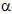 24Жиһаз еріткіші (АМР-3) (толуол бойынша бақылау)252-Метилпропилбензол (Изобутилбензол)26Толуол (метибензол)271,2,4,5-Тетраметилбензол281,2,4-Триметилбензол (псевдокумол)291,3,5–Триметилбензол (мезитилен)

2,6–Диметилфенол (2,6-ксиленол)30Этилбензол312,3,4-этилтолуол32НафталинГалоген текті көмірсутектерГалоген текті көмірсутектер331-Бромгексан (бромды гексил)341-Бромгептан (бромды гептил)351-Бромдекан (бромды децил)361-Бром-3-метилбутан (бромды изоамил)371-Бром-2-метилпропан (бромды изобутил)381-Бромпентан (бромды амил)391-Бромпропан (бромды пропил)402-Бромпропан (бромды изопропил)41Бромбензол42Бензосульфонилхлорид43Хлорлы бутил441-Бромбутан (бромды бутил)45Гексафторбензол46Дихлордифторметан (фреон 12)47Дихлорфторметан (фреон 21)48Дифторхлорметан (фреон 22)49Дибромбензол501,2-Дихлорпропан511,3-Дихлорпропилен521,2–Дихлорэтан (дихлорэтан)53Хлорлы метилен54Бромды метилен55Метиленийдид (йодты метилен)56Тетрахлорэтилен (перхлорэтилен)57Трихлорбензол58Тетрафторэтилен59Тетрахлорпропен60Трихлорметан (хлороформ)61Трихлорфторметан (фреон 11)62Трихлорэтилен63Трихлорметилбензол (бензотрихлорид, альфа, альфа-трихлортолуол)64Трибромметан (бромоформ)651,2,3-трихлорпропан66Хлорбензол67Хлоропрен681-Хлорбутан (Хлорды бутил)69Хлорметилбензол (Хлорды бензил)702-Хлорпропан (Хлорды изопропил)71Эпихлоргидрин72Трихлорбензол73Аллил хлористый (3-Хлорпроп-1-ен)74Хлорэтан (этилхлорид, хлорды этил)Спирттер және фенолдарСпирттер және фенолдар75-нафтол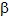 76Бензилкарбинол (бензил спирт)772,6–Диметилфенол (2,6 ксиленол)78Диоксолан-1,3 (формальгликоль)79Крезол ( о-,м-,п- изомерлардың қоспасы) (трикрезол)80Метанол (метилдік спирт)81Амил спирт82Бутилдік спирт83Изобутилдік спирт84Изооктилдік спирт85Пропилдік спирт86Изопропилдік спирт87Фенол (гидроксибензол)88Этил спирті89Тұйық гексанол90Этиленхлоргидран912-Хлорэтанол924-Хлорфенол (1-гидрокси-4-хлорбензол, п-хлорфенол)932-ФеноксиэтанолЖай эфирлерЖай эфирлер942,2-Оксибис (пропан), диизопропил эфирі95Дипил (25% дифенил және 75% дифенилоксидтің қоспасы)96Терефтал қышқылының диметил эфирі97Этиленгликольдің (бутилцеллозоль) моноизобутил эфирі98Этиленгликольдің (пропилцеллозальз) моноизопропил эфирі99Диэтил эфирі1002-Этоксиэтанол (этиленгликольдің этил эфирі, этилцеллозольв)Күрделі эфирлер (фосфор қышқылының эфирлерісіз)Күрделі эфирлер (фосфор қышқылының эфирлерісіз)101н-Амилацетат102Бензилацетат (сірке қышқылының бензил эфирі)103Бутилацетат (сірке қышқылының бутил эфирі)104Бутилакрилат (акрил қышқылының бутил эфирі)105Винилацетат (Этенилацетат)106Дибутилфталат (фталдық қышқылының дибутил эфирі)107Диметил-1,4-бензолдикарбонат108Метилакрилат109Метилацетат110Метилметакрилат111Проп-2-ен-1-аль (акролеин)112Этилацетат (сірке қышқылының этил эфирі)1132-Этоксиэтилацетат (сірке қышқылдың 2-этоксиэтилдің эфир, целлозольвацетат)АльдегидтерАльдегидтер114Май альдегиді115Ацетальдегид116Метальдегид (ацетальдегид тетрамер)117Каприл альдегиді118Каприн альдегиді119Капрон альдегиді120Пелларгон альдегиді121Трихлорацетальдегид (хлораль)КетондарКетондар122Ацетофенол123Дикетен124Э таңбалы ағаш спиртті еріткіш (эфирацетондық) (бақылау ацетон бойынша)125Тұйық гексанон126Метилизобутилкетон127Метилэтилкетон128Пропан-2-он (ацетон)Органикалық қышқылдарОрганикалық қышқылдар129Малеинді ангидрид (булар, аэрокірне) 130Акрил қышқылы131L-2-Гидроксипропанды қышқылы (сүт кышқылы)132Диметилформамид133Сірке ангидриді134Сірке қышқылы135Майлы синтетикалық қышқылдардың фракциялары С10-С16136Валериан қышқылы137Капрон қышқылы138Май қышқылы139Пропион қышқылы140Терефтал қышқылы141Құмырсқа қышқылы142Перфторвалериан қышқылы1434-Метилпентандың қышқылы (изокапронды қышқылы)Органикалық тотықтар және асқын оксидтерОрганикалық тотықтар және асқын оксидтер144Изопропилбензолдың гидроасқынтотығы (кумолдың гидроасқын тотығы)1454,4-Диметилдиоксан-1,3146Диоксан-1,4 (диэтилендиоксид)147Этилен тотығы148Пропилен тотығыҚұрамында күкірт бар қосылыстарҚұрамында күкірт бар қосылыстар149Метилмеркаптопропион альдегиді1501-Бутантиол (бутилмеркаптан)151Диметилсульфид1522-Меркаптоэтанол (монотиоэтиленгликоль)153Табиғи меркаптандардың қоспасы (этилмеркаптанға есептелгенде)154Тетраметилтиурамдисульфид ТМТД155Тиофенол156ЭтиленсульфидАминдерАминдер1575/6 Амин, (2-парааминфенил) бензимидазол158С15-С20 алифатты аминдер1592 Амино-1,3,5-триметилбензол (мезидин)160Анилин1611-Аминобутан (н-Бутиламин)162Гексаметилендиамин163Гексаметиленимин164Диметиламин165Диметиланилин1663,4-Дихлоранилин167Диэтиламин168Ди (2-гидроксиэтил) амин (диэтаноламин)169-Диэтиламиноэтилмеркаптан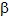 170Монометиланилин171Моноэтиламин172Триметиламин173Триэтиламин174м-Хлоранилин175п-Хлоранилин176Этиленимин177Этилендиамин (1,2-диаминоэтан)178Циклогексиламин1794-Бутиланилин180Монометиламин181КсилидинНитро қосылыстарНитро қосылыстар182Бутилнитрит (азот қышқылының бутилдік эфирі)183Нитробензол1842,3-Нитротолуол185м-Нитробромбензол186м-Нитрохлорбензол187о-Нитрохлорбензол188п-НитрохлорбензолӨзге де құрамында азот барларӨзге де құрамында азот барлар189Акрилонитрил190N,N1-Диметилацетамид191Дифенилметандинзодианат192Метилизоцианит193С17-С20 карбон қышқылының нитрилдері1943-Оксо–N-фенилбутанамид (ацетоацетанилид)195Толуилендиизоцианат196Формамид (құмырсқа қышқылының амиді)ХинондарХинондар197-Нафтахинон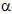 Гетеро-тұйық қосылыстарГетеро-тұйық қосылыстар198Пиридин199Пирролидин (тетраметиленимин)200Тетрагидрофуран201Тиофен (тиофуран)202ФурфуролТехникалық қоспаларТехникалық қоспалар203Бензин (мұнайлық, аз күкіртті көміртекке қайта есептегенде)204Бензин тақтатастық (көміртекке қайта есептегенде)205Шина өндірісіндегі вулкандық газдар (аминдер бойынша)206Тетрафторэтилендік текше қалдықтары (тетрафторэтилен бойынша)207Уайт-спирит208Сольвент209СкипидарЗаттың кодыЗаттың атауы001Күкіртті ангидрид002Күкіртсутек003Көміртек тотығы004Азот тотықтары (NO2-ге қайта есептегенде)005Аммиак006Барий карбонаты (барийге қайта есептегенде)007Берилий және оның қосылыстары (берилийге қайта есептегенде)008Ванадий бес тотығы009Кадмий және оның қосылыстары (кадмийге қайта есептегенде)010Магний оксиді011Мыс және оның қосылыстары (мысқа қайта есептегенде)012Марганец және оның қосындылары (марганец диоксидіне шағып есептегенде)013Мыс оксиді (мысқа шағып есептегенде)014Натрий хлориды015Металды никель016Сынап және оның қосылыстары (сынапқа қайта есептегенде)017Қорғасын және оның қосылыстары (тетрэтил қорғасыннан басқа қорғасынға шағып есептегенде)018Алты валенттік хром (хромның үш тотығына шағып естептегенде)019Мырыш және оның қосылыстары (мырышқа есептегенде)020Үш валенттік хромның қосылыстары (Cr3+-ға қайта есептегенде)021Барий және оның тұздары (ацетат, нитрат, нитрит, хлорид) барийге есептегенде022Азот қышқылы023Аммоний нитраты024Бром025Арсин (күшәннің сутегі)026Хлорлық сутегі (тұз қышқылы) HCl молекуласы бойынша027Гидроцианид (циандық сутегі, синильдегі қышқылы)028Күкірт қышқылы (H2SO4 молекуласы бойынша)029Күшән (органикалық емес қосылыстар)030Озон031Күйе (Қара көмертегі)032Селен диоксиді033Күкірт көміртегі034Газ тәрізді фторлық қосылыстар (фторлы сутек, төрт фторлы кремний)035Нашар еритін органикалық емес фторидтер (алюминий фториді, кальций фториді, натрий гексафторалюминаты)036Хлор037Аммоний гуматы038Бутан039Полиэтилен040Тұйық гексан041Бензол042Ксилол043Стирол (Винилбензол)044Толуол0451,2,4-Триметилбензол (псевдокумол)046Этилбензол047Бензапирен048Нафталин049Дихлорэтан050Дихлорпропан051Трийодметан (Йодоформ)052Пентафторбензол053Трихлорэтилен054Тетрахлорметан (Төрт хлорлы көміртегі)055Изопропилдік спирт056Метилді спирт057Трикрезол058Фенол059Бутилацетат060Метилацетат061Пропилацетат062Циан-(3-феноксифенил) метил–4–хлор-а (1-метилэтил) фенилацетат063Этилацетат064Этилпроп-2-еноат065Этилпентаноат066Акролеин067Бензальдегид068Формальдегид069Ацетон0701–Фенилэтанол0714-Метиленоксетан-2-он072Пентан-3-он0734-Метилпентан-2-он074Циклогексанон075Фталды ангидрид (булар, аэрокірне)076Капролактам0771,4-Бензолдикарбонды қышқылы (терефталдық қышқылы)078Сірке қышқылы079Метилмеркаптан080Этантиол081Этенсульфид (Этиленсульфид)082Бензамид083Азодикарбонамид084Белокты витамин концентратының (БВК) тозаң белогы085Аммофос (моно және диаммоний қоспасы)086Бензин (мұнайлы, аз күкіртті көміртегіне шағып есептегенде)087Қоңыр көмірдің жоғары жылдамдықтағы пиролизі жеңіл шайырының бензин фракциясы (көміртегіне қайта есептегенде)088Эпоксидті ұнтақ бояу089Мұнайлы минералды майлар (жіп иіретін машиналарға арналған және басқалар)090Қоңыр көмірдің жылдам өтетін пиролизінің жеңіл шайыр фракциялы фенолы091Салмақталған заттар092Тақта тас күлі093Жылу электростанцияларының мазут күлі (ванадийге шағып есептегенде)094Қос тотықты кремниі бар органикалық емес шаң, %>7009570-20% қос тотықты кремниі бар органикалық емес шаң096Құрғақ карбомид желімінің тозаңы097Құрама жем тозаңы (белоққа шағып есептегенде)098Фосфогипстен цемент қосылған тұтқырлы гипсті (органикалық емес) тозаңы099Шыны пластик тозаңы100Мақта тозаңы101Цемент өндірісінің тозаңы (құрамында 60% кальций оксиді бар)102Жылу электростанцияларының көмір күлі (құрамында 35-40% кальций оксиді бар, дисперстілігі 3 мм-ге дейін және одан төмен емес 97% аз емес)103Алюмосиликаттар (цеолиттер, цеолиттік туфтар)104Сүрек шаңы105Бацитрицин106Бензилбензоат107Полициклдік хош иісті көмірсутектер (ПХИК)108Полихлордік бифенилдер (ПХБ)109Полихлордік дибензо диоксиндер/дибензофурандар (ПХДД/Ф)999Өзге заттар